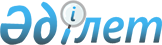 О Плане мероприятий по реализации Программы Правительства Республики Казахстан на 2003-2006 годы
					
			Утративший силу
			
			
		
					Постановление Правительства Республики Казахстан от 5 сентября 2003 года N 903. Утратило силу постановлением Правительства РК от 31 марта 2006 года N 222 (P060222)

      В целях реализации  Указа  Президента Республики Казахстан от 15 августа 2003 года N 1165 "О дальнейших мерах по реализации Стратегии развития Казахстана до 2030 года" Правительство Республики Казахстан постановляет: 

      1. Утвердить прилагаемый План мероприятий по реализации Программы Правительства Республики Казахстан на 2003-2006 годы (далее - План Правительства Республики Казахстан). 

      2. Руководителям центральных и местных исполнительных органов и государственных органов, непосредственно подчиненных и подотчетных Президенту Республики Казахстан (по согласованию), обеспечить надлежащее и своевременное исполнение мероприятий, определенных Планом Правительства Республики Казахстан. 

      3. Центральным исполнительным органам в двухнедельный срок разработать и утвердить по согласованию с руководством Правительства Республики Казахстан, согласно распределению обязанностей, План мероприятий министерства (агентства) по реализации Программы Правительства Республики Казахстан на 2003-2006 годы (далее - План министерства (агентства). 

      4. Государственным органам, непосредственно подчиненным и подотчетным Президенту Республики Казахстан (по согласованию), акимам областей, городов Астаны и Алматы в двухнедельный срок разработать и утвердить План мероприятий органа, области, городов Астаны и Алматы по реализации Программы Правительства Республики Казахстан на 2003-2006 годы (далее - План органа, области (города). 

      5. Центральным, местным исполнительным и государственным органам непосредственно подчиненным и подотчетным Президенту Республики Казахстан (по согласованию): 

      в десятидневный срок направить утвержденные План министерства (агентства) и План органа, области (города) в Правительство Республики Казахстан и Министерство экономики и бюджетного планирования Республики Казахстан; 

      представлять Министерству экономики и бюджетного планирования Республики Казахстан ежеквартально, не позднее 5-го числа месяца, следующего за отчетным кварталом: 

      1) информацию о ходе выполнения мероприятий Плана Правительства Республики Казахстан; 

      2) аналитическую информацию о ходе реализации Программы Правительства Республики Казахстан на 2003-2006 годы на основе выполнения планов Правительства Республики Казахстан, министерства (агентства), органа, области (города). 

      6. Министерству экономики и бюджетного планирования Республики Казахстан представлять Правительству Республики Казахстан ежеквартально, не позднее 15 числа месяца, следующего за отчетным кварталом: 

      1) сводную информацию о выполнении мероприятий Плана Правительства Республики Казахстан; 

      2) сводную аналитическую информацию о ходе выполнения Программы Правительства Республики Казахстан на 2003-2006 годы. 

      7. Заместителям Премьер-Министра Республики Казахстан ежеквартально заслушивать информацию руководителей центральных исполнительных органов о ходе выполнения планов соответствующих министерств (агентств) согласно распределению обязанностей. 

      8. Установить, что: 

      1) центральные и местные исполнительные органы и государственные органы, непосредственно подчиненные и подотчетные Президенту Республики Казахстан (по согласованию), являющиеся ответственными исполнителями мероприятий, могут два раза в год, к 5 июня и к 5 декабря, вносить в Министерство экономики и бюджетного планирования Республики Казахстан предложения об изменениях и дополнениях в План Правительства Республики Казахстан; 

      2) Министерство экономики и бюджетного планирования Республики Казахстан при необходимости вносит в Правительство Республики Казахстан проекты соответствующих решений о внесении изменений и дополнений в План Правительства Республики Казахстан к 30 июня и к 30 декабря ежегодно; 

      3) центральные и местные исполнительные органы и государственные органы, непосредственно подчиненные и подотчетные Президенту Республики Казахстан (по согласованию), могут вносить изменения и дополнения в свои планы на основе внесенных изменений и дополнений в План Правительства Республики Казахстан. 

      9. Признать утратившими силу некоторые решения Правительства Республики Казахстан согласно прилагаемому перечню. 

      10. Контроль за исполнением настоящего постановления возложить на Министерство экономики и бюджетного планирования Республики Казахстан. 

      11. Настоящее постановление вступает в силу со дня подписания.        Премьер-Министр 

      Республики Казахстан 

Утвержден                 

постановлением Правительства        

Республики Казахстан            

от 5 сентября 2003 года N 903        

  План мероприятий 

по реализации Программы Правительства 

  Республики Казахстан 

     на 2003-2006 годы  <*>       Сноска. Внесены изменения - постановлениями Правительства РК от 31 октября 2003 г.  N 1084   ; от 26 ноября 2003 г.  N 1183  ; от 29 ноября 2003 г.  N 1210  ; от 19 декабря 2003 г.  N 1273  ; от 5 марта 2004 г.  N 283 ; от 23 июля 2004 года  N 789  ; от 15 ноября 2004 г.  N 1201  ; от 23 июня 2005 г.  N 619  ; от 29 июля 2005 г.  N 795  ; от 2 сентября 2005 г.  N 892  .                    1. Региональная политика           

                  1.1. Региональное развитие 1.1.1. Разработать           Указ           МЭБП,           III квартал 

       Стратегию             Президента     центральные     2005 года 

       территориального      Республики     и местные 

       развития              Казахстан      исполнительные 

       Республики                           органы 

     » Казахстан 

       до 2015 года              

1.1.2. Разработать Программу Проект         МЭБП, заинтере- IV квартал 

       развития малых горо-  постановления  сованные минис- 2003 года 

       дов на 2004-2006 годы Правительства  терства и ведом- 

                             Республики     ства, акимы 

                             Казахстан      областей                   1.2. Жилищно-коммунальная сфера 

  

1.2.1. Провести анализ       Предложение    МИТ, АРЕМ (по   I квартал 

       работы КСК и иных     Правительству  согласованию),  2004 года 

       форм управления       Республики     акимы областей, 

       объектами кондо-      Казахстан      гг. Астаны и 

       миниумов с целью                     Алматы 

       подготовки предло- 

       жений по совершен- 

       ствованию системы 

       управления жилищным 

       фондом 

       

1.2.2. Разработать проект    Проект         МИТ             I квартал 

       Закона Республики     Закона                         2004 года 

       Казахстан "О внесении Республики 

       изменений и дополне-  Казахстан 

       ний в  Закон  Респуб- 

       лики Казахстан "Об 

       архитектурной, 

       градостроительной 

       и строительной 

       деятельности в Рес- 

       публике Казахстан" 

       в части уточнения 

       компетенции уполно- 

       моченного государ- 

       ственного органа в 

       жилищно-коммунальной 

       сфере 

       

1.2.3. Разработать          Проект         МИТ, акимы      II 

       Программу развития   постановления  областей,       квартал 

       жилищно-             Правительства  гг. Астаны и    2005 

       коммунальной сферы в Республики     Алматы          года 

       Республике Казахстан Казахстан    

       на 2006-2008 годы              

             2. Индустриально-инновационная политика 2.1.   Разработать План      Проект         МЭБП, МИТ       III 

       мероприятий на 2003-  постановления                  квартал 

       2005 годы по реализа- Правительства                  2003 года 

       ции Стратегии индуст- Республики 

       риально-инновацион-   Казахстан 

       ного развития на 

       2003-2015 годы 

       

2.2.   Разработать проект    Проект         МИТ             II квартал 

       Закона Республики     Закона                         2004 года 

       Казахстан "О техни-   Республики 

       ческом регулировании" Казахстан 

       

2.3.   Разработать           Проект         МИТ             IV квартал 

       Программу развития    постановления                  2003 года 

       государственной сис-  Правительства 

       темы обеспечения      Республики 

       единства измерений    Казахстан 

       на 2004-2006 годы 

       

2.4.   Разработать           Проект         МИТ             IV квартал 

       Программу развития    постановления                  2003 года 

       национальных систем   Правительства 

       стандартизации и сер- Республики 

       тификации на 2004-    Казахстан 

       2006 годы 

  

                 2.1. Минерально-сырьевой комплекс 2.1.1. Разработать           Проект         МЭМР, акимы     IV квартал 

       Программу развития    постановления  областей,       2003 года 

       газовой отрасли в     Правительства  гг. Астаны и 

       Республике Казахстан  Республики     Алматы, ЗАО 

       на 2004-2010 годы     Казахстан      НК "КазМунай- 

       (I этап - 2004-2006                  газ" (по 

       годы)                                согласованию) 

       

2.1.2. Разработать План      Проект         МЭМР            III 

       мероприятий по реали- постановления                  квартал 

       зации Государственной Правительства                  2003 года 

       программы освоения    Республики 

       казахстанского сек-   Казахстан 

       тора Каспийского моря 

       на 2003-2015 годы 

       

2.1.3. Разработать           Проект         МЭМР            IV квартал 

       Программу развития    постановления                  2003 года 

       урановой промышлен-   Правительства 

       ности Республики      Республики 

       Казахстан на 2004-    Казахстан 

       2015 годы (1 этап - 

       2004-2006 годы) 

  

           2.2. Электроэнергетика и угольная промышленность 2.2.1  Разработать           Проект         МЭМР, МООС,     IV квартал 

       Программу по энерго-  постановления  МТК, акимы      2005 года 

       сбережению на 2006-   Правительства  областей, 

       2016 годы (1 этап     Республики     гг. Астаны и 

       2006-2008 годы)       Казахстан      Алматы 

       

2.2.2. Разработать           Проект         МЭМР            IV квартал 

       Программу развития    постановления                  2006 года 

       атомной энергетики    Правительства 

       в Республике Казахс-  Республики 

       тан на 2006-2030 годы Казахстан 

       (1 этап - 2006-2008 

       годы) 

  

                2.3. Обрабатывающая промышленность 2.3.1. Разработать           Проект         МЭМР            IV квартал 

       Программу развития    постановления                  2003 года 

       нефтехимической про-  Правительства 

       мышленности Респуб-   Республики 

       лики Казахстан на     Казахстан 

       2004-2010 годы 

       (1 этап - 2004-2005 

       годы) 

       

2.3.2.-2.3.5.  (исключены - N 619 от 23.06.2005 г.)   2.3.6. Выработать           Информация     МЭМР, аким      IV квартал 

       предложения           Правитель-     Атырауской      2005 года 

       по созданию           ству           области, 

       специальной           Республики     АО "НК 

       экономической зоны    Казахстан      "Казмунайгаз" 

       "Национальный                        (по согласо- 

       индустриальный                       ванию), АО  

       нефтехимический                      "Разведка 

       технопарк в                          Добыча  

       Атырауской области"                  "КазМунайГаз" 

                                            (по согласо- 

                                            ванию)             

  

   

                      2.4. Строительство 

  

2.4.1. Разработать         проект          МИТ, МЭБП, МФ,   IV 

       Государст-          Указа           Нацбанк (по      квартал 

       венную              Президента      согласованию)    2004 

       программу           Республики                       года 

       развития            Казахстан        

       жилищного                            

       строительства                        

       в Республике                         

       Казахстан на                         

       2005-2007                            

       годы                                 

       

2.4.2. Совершенствовать      Проекты        Нацбанк (по     Постоянно 

       систему ипотечного    нормативных    согласованию), 

       кредитования жилищ-   правовых актов АРНФРФО (по  

       ного строительства                   согласованию), 

       и строительных                       МИТ, МФ, МЭБП 

       сбережений 

  

2.4.3. Разработать           Проект         МИТ             IV квартал 

       Программу развития    постановления                  2004 года 

       промышленности        Правительства 

       строительных          Республики 

       материалов,           Казахстан 

       изделий и 

       конструкций в 

       Республике 

       Казахстан на 

       2005-2014 годы 2.4.4. Обеспечить в         Отчет          МИТ, АС,        Январь 

       2005 году ввод        Правительству  акимы           2006 года 

       за счет средств       Республики     областей, 

       республиканского      Казахстан      гг. Астаны 

       бюджета 1600                         и Алматы 

       квартир для 

       социально защищаемых 

       групп населения и 

       11700 квартир через 

       систему ипотечного 

       кредитования 

       

2.4.5. Обеспечить            Отчет          МИТ,            Ежемесячно 

       в 2005-2007 годах     Правительству  акимы           20 числа 

       ввод по всем          Республики     областей, 

       источникам            Казахстан      гг. Астаны 

       финансирования                       и Алматы 

       12 млн. кв. метров 

       жилья (195 тыс. 

       квартир) 

       

2.4.6. Разработать проект    Проект         МФ, МИТ,        Июнь 

       постановления         постановления  акимы           2005 года 

       Правительства         Правительства  областей и 

       Республики Казахстан  Республики     гг. Астаны 

       "О внесении           Казахстан      и Алматы 

       изменений и 

       дополнений в 

       постановление 

       Правительства 

       Республики Казахстан 

       от 1 сентября 2004 

       года№N 923 "Об 

       утверждении Правил 

       реализации местными 

       исполнительными 

       органами областей, 

       городов Астаны 

       и Алматы гражданам 

       Республики Казахстан 

       жилья, построенного 

       в рамках реализации 

       Государственной 

       программы развития 

       жилищного строитель- 

       ства в Республике 

       Казахстан на 2005- 

       2007 годы", 

       обеспечивающих 

       справедливое 

       распределение 

       доступного жилья 

       в части детализации 

       категорий граждан, 

       имеющих на это право                             2.5. Малый и средний бизнес 2.5.1. Подготовить предло-   Предложения    МИТ, АРЕМ       IV квартал 

       жения по расширению   Правительству  (по согласо-    2003 года 

       и совершенствованию   Республики     ванию), обще- 

       общественной системы  Казахстан      ственные 

       защиты свободы пред-                 объединения 

       принимательства                      предпринимате- 

                                            лей 

       

2.5.2. Разработать Государ-  Проекты        МИТ, НКДСЖ (по  IV квартал 

       ственную программу    Указа Прези-   согласованию)   2003 года 

       развития и поддержки  дента Респуб- 

       малого предпринима-   лики Казахстан, 

       тельства в Республике постановления 

       Казахстан на 2003-    Правительства 

       2005 годы и План      Республики 

       мероприятий по ее     Казахстан 

       реализации 

       

2.5.3. Внести изменения и    Проекты        МЭБП, МЮ, МИТ,  IV квартал 

       дополнения в дейст-   нормативных    другие госу-    2003 года 

       вующие нормативные    правовых       дарственные 

       правовые акты в части актов          органы - 

       совершенствования                    лицензиары 

       системы лицензирова- 

       ния 

  

2.5.4.  (исключена - N 619 от 23.06.2005 г.) 2.5.5. Разработать проект    Проект Закона  МИТ, МЭБП       Май 

       Закона Республики     Республики                     2005 года 

       Казахстан "О частном  Казахстан 

       предпринимательстве"                                            

       

2.5.6. Разработать проект    Проект         МИТ, МЮ,        Май 

       Закона Республики     Закона         МЭБП            2005 года 

       Казахстан             Республики 

       "О внесении           Казахстан 

       изменений и 

       дополнений в 

       некоторые законо- 

       дательные акты 

       Республики 

       Казахстан по 

       вопросам пред- 

       принимательства 

       

2.5.7. Разработать проект    Проект         МЭБП, МФ,       Июль 

       Закона Республики     Закона         МИТ             2005 года 

       Казахстан,            Республики 

       направленный на       Казахстан 

       расширение сферы 

       применения 

       специального 

       налогового режима 

       для субъектов 

       малого пред- 

       принимательства 

       

2.5.8. Разработать проект    Проект         МЮ              Май 

       Закона Республики     Закона                         2005 года 

       Казахстан,            Республики 

       направленный на       Казахстан 

       исключение репрес- 

       сивного характера 

       административных 

       взысканий для 

       субъектов пред- 

       принимательства 

       

2.5.9. Провести              Проекты        МЭБП, МФ,       Июль 

       инвентаризацию видов  нормативных    АРЕМ, МИТ,      2005 года 

       деятельности          правовых       центральные 

       государственных       актов          исполни- 

       предприятий и                        тельные 

       естественных                         органы, 

       монополистов,                        акимы 

       учредительных                        областей, 

       документов                           гг. Астаны 

       национальных                         и Алматы 

       компаний, субъектов 

       естественных 

       монополий и их 

       дочерних, зависимых 

       и совместно 

       контролируемых 

       организаций на 

       предмет выявления 

       непрофильных 

       функций для 

       передачи их 

       в конкурентную 

       среду малого и 

       среднего бизнеса 

       

2.5.10.Разработать           Проект         МЭБП, МФ,       Июль 

       Концепцию по          постановления  МЭМР, МТК,      2005 года 

       созданию              Правительства  МСХ, МИТ, 

       государственной       Республики     националь- 

       холдинговой           Казахстан      ные компании 

       компании 

       

2.5.11.Осуществить           Проект         МИТ,            Июль 

       капитализацию         постановления  МЭБП, МФ        2005 года 

       АО "ФРМП" за счет     Правительства 

       средств               Республики 

       республиканского      Казахстан 

       бюджета в объеме 

       10 млрд. тенге 

       

2.5.12.Внедрить систему      Отчет          МИТ, МЭБП,      Ноябрь 

       страхования рисков,   Правительству  МФ, АРНФРФО     2005 года 

       связанных с           Республики     (по согла- 

       кредитованием         Казахстан      сованию), 

       субъектов малого                     Нацбанк  

       предпринимательства                  (по согла- 

       банками второго                      сованию) 

       уровня                                        

  

          2.6. Научно-технологическая и инновационная политика 2.6.1. Разработать научно-   Проект         МОН, МТК        IV квартал 

       техническую программу постановления                  2003 года 

       "Национальная система Правительства 

       космического монито-  Республики 

       ринга Республики      Казахстан 

       Казахстан" на 2004- 

       2006 годы 

       

2.6.2. Разработать научно-   Проект         МОН             IV квартал 

       техническую программу постановления                  2003 года 

       "Научно-техническое   Правительства 

       обеспечение монито-   Республики 

       ринга и генетического Казахстан 

       картирования возбуди- 

       телей особо опасных 

       инфекций растений и 

       животных для био- 

       безопасности Респуб- 

       лики Казахстан" на 

       2004-2006 годы 

       

2.6.3. Совершенствовать      Проект         МОН, МЭБП,      I квартал 

       механизм финансирова- нормативного   МИТ             2004 года 

       ния научных исследо-  правового 

       ваний на основе кон-  акта 

       курса, предоставления 

       научных грантов и 

       проведения государст- 

       венной научно-техни- 

       ческой экспертизы 

       

2.6.4. Разработать научно-   Проект         МЭМР            IV квартал 

       техническую программу постановления                  2003 года 

       "Развитие атомной     Правительства 

       энергетики в Респуб-  Республики 

       лике Казахстан" на    Казахстан 

       2004-2008 годы 

       (I этап - 2004-2006 

       годы) 

       

2.6.5. Обеспечить формиро-   Проект         МЭМР            IV квартал 

       вание и развитие      постановления                  2005 года 

       технопарка "Парк      Правительства 

       ядерных технологий"   Республики 

       в г. Курчатове        Казахстан 

       

2.6.6. Разработать Научно-   Проект         МИТ, МОН,       IV квартал 

       техническую программу постановления  АИС, КНБ (по    2003 года 

       проведения научных    Правительства  согласованию) 

       исследований и техни- Республики 

       ческих разработок в   Казахстан 

       области защиты инфор- 

       мации на 2004-2005 

       годы 

       

2.6.7. Развивать информа-    Проект         МОН             I квартал 

       ционную инфраструк-   нормативного                   2004 года 

       туру науки и научно-  правового 

       технической сферы     акта 

       Республики Казахстан   

       на 2004-2006 годы 

       

2.6.8. Провести анализ       Предложения    МЭБП, МИТ,      I квартал 

       республиканских       Правительству  МОН, МЭМР,      2004 года 

       научно-технических    Республики     МСХ, МЗ 

       программ и подгото-   Казахстан 

       вить предложения о 

       целесообразности 

       дальнейшей их реали- 

       зации или корректи- 

       ровке с учетом пот- 

       ребностей реального 

       сектора и Стратегии 

       индустриально-инно- 

       вационного развития 

       

2.6.9  Разработать научно-   Проект         МИТ             IV квартал 

       техническую программу постановления                  2003 года 

       "Научно-техническое   Правительства 

       обеспечение устойчи-  Республики 

       вого функционирования Казахстан 

       и стратегических при- 

       оритетов развития 

       горно-металлургичес- 

       кого комплекса Рес- 

       публики Казахстан" 

       на 2004-2006 годы 

       

2.6.10 Оптимизировать сеть   Проект         МОН             I квартал 

       государственных       постановления                  2004 года 

       научных организаций   Правительства 

                             Республики 

                             Казахстан 

  

2.6.11. Разработать          Проект Указа   МИТ, МОН,       IV квартал 

        Государственную      Президента     МЭМР,           2004 года 

        программу            Республики     заинтересован- 

        формирования         Казахстан      ные государст- 

        и развития                          венные органы 

        национальной 

        инновационной 

        системы 2.6.12. Разработать проект   Проект Закона  МИТ, МЭБП,      II квартал 

        Закона Республики    Республики     МОН, МЭМР,      2005 года 

        Казахстан "О госу-   Казахстан      заинтересован- 

        дарственной                         ные государст- 

        поддержке                           венные органы 

        инновационной 

        деятельности" 2.6.13. Разработать          Проект         МИТ, МЭБП,      III квартал 

        Концепцию            постановления  МФ, Банк        2004 года 

        деятельности         Правительства  Развития 

        АО "Банк Развития    Республики     Казахстана, 

        Казахстана" на       Казахстан      Нацбанк (по 

        рынках ближнего                     согласованию), 

        зарубежья                           АРНФРФО (по 

                                            согласованию) 2.6.14.С участием            Проект         МИТ, МЭБП,      Июнь 

       представителей        постановления  МФ, МТК,        2005 года 

       частного сектора      Правительства  МСХ, АО 

       разработать планы     Республики     "ЦМАИ" (по 

       по созданию и         Казахстан      согласова- 

       развитию семи                        нию) 

       пилотных кластеров 

       в следующих 

       сегментах рынка: 

       туризм; 

       стройматериалы; 

       текстильная 

       промышленность; 

       пищевая 

       промышленность; 

       металлургия; 

       нефтегазовое 

       машиностроение; 

       транспортно- 

       логистические 

       услуги        

  

                     3. Аграрная политика 3.1.   Разработать           Проект         АЗР, МСХ        IV квартал 

       Программу по рацио-   постановления                  2004 года 

       нальному использо-    Правительства 

       ванию земель сельско- Республики 

       хозяйственного назна- Казахстан 

       чения 

       

3.2.   Провести работы по    Информация     АЗР, МСХ        IV квартал 

       оценке и инвентари-   Правительству                  2004 года 

       зации земель сельско- Республики 

       хозяйственного назна- Казахстан 

       чения 

       

3.3.   Обеспечить сохранение Проект         МСХ             I квартал, 

       и развивать племенное постановления                  ежегодно 

       дело и элитное        Правительства 

       семеноводство         Республики 

                             Казахстан 

         

3.4.   Обеспечить кредито-   Проект         МСХ             I квартал, 

       вание ЗАО "Мал онiм-  нормативного                   ежегодно 

       дерi корпорациясы"    правового 

       для закупа, пере-     акта 

       работки и поставки     

       на экспорт животно- 

       водческой продукции 

       

3.5.   Увеличить объемы      Проект         МСХ             I квартал, 

       лизинговых средств    постановления                  ежегодно 

       для более полного     Правительства 

       обеспечения сельхоз-  Республики 

       товаропроизводителей  Казахстан 

       сельскохозяйственной 

       техникой 

       

3.6.   Разработать меры      Проект         МСХ             I квартал, 

       поддержки сельско-    постановления                  ежегодно 

       хозяйственных товаро- Правительства 

       производителей для    Республики 

       обеспечения их        Казахстан 

       сельскохозяйственной 

       техникой, техноло- 

       гическим оборудова- 

       нием, оказанию комп- 

       лекса необходимых 

       услуг посредством 

       сервис-центров 

  

3.7.   Обеспечить кредито-   Проект         МСХ, ЗАО        I квартал, 

       вание сельскохозяйст- нормативного   "Аграрная       ежегодно 

       венных товаропроизво- правового      кредитная 

       дителей через систему акта           корпорация" 

       сельских кредитных                   (по согласо-      

       товариществ                          ванию) 

       

3.8.   Подготовить предложе- Предложения    МСХ             I квартал 

       ния по развитию сис-  Правительству                  2004 года 

       темы оптовых закупок  Республики 

       сельскохозяйственной  Казахстан 

       продукции 

       

3.9.   Внедрить систему      Проект         МСХ             III 

       электронной торговли  нормативного                   квартал 

       сельхозпродукцией и   правового                      2006 года 

       продуктами питания    акта 

       

3.10.  В рамках бюджетных    Проект         МСХ, ЗАО        I квартал, 

       программ производить  постановления  "Продкорпора-   ежегодно 

       государственный закуп Правительства  ция" (по 

       зерна для обновления  Республики     согласованию) 

       государственных       Казахстан 

       ресурсов зерна 3.11.  Разработать Прог-    Проект поста-  АЗР             IV 

       рамму развития       новления Пра-                  квартал 

       геодезии и карто-    вительства                     2004 

       графии на 2005-2007  Республики                     года 

       годы                 Казахстан 3.12.  Разработать           Проект         МСХ,            Июнь 

       комплекс мер по       постановления  МЭБП, МИТ,      2005 года 

       устойчивому развитию  Правительства  акимы 

       агропромышленного     Республики     областей, 

       комплекса,            Казахстан      гг. Астаны 

       предусмотрев                         и Алматы  

       индустриализацию       

       аграрного произ- 

       водства через 

       реализацию 

       кластерных инициатив 

       в сфере производства 

       и переработки 

       сельскохозяйственного 

       сырья            

  

                    4. Инфраструктурная политика 4.1.   (Исключена - постановлением Правительства РК от 9 февраля 2006 года N  95 ) 

              

4.2.   Разработать проект    Проект         МТК             III 

       Закона Республики     Закона                         квартал 

       Казахстан "О внутрен- Республики                     2003 года 

       нем водном транс-     Казахстан 

       порте" 

       

4.3.    (Исключена - постановлением Правительства РК от 9 февраля 2006 года N  95 ) 

       

4.4.   Разработать Програм-  Проект         МТК, ЗАО        IV квартал 

       му создания нацио-    постановления  "НМСК           2003 года 

       нального морского     Правительства  "Казмортранс- 

       торгового флота на    Республики     флот" (по сог- 

       2004-2006 годы        Казахстан      ласованию), 

                                            ЗАО НК "Каз- 

                                            МунайГаз" (по 

                                            согласованию) 

       

4.5.   Разработать проект    Проект         МОН             IV квартал 

       Закона Республики     Закона                         2006 года 

       Казахстан "О косми-   Республики 

       ческой деятельности   Казахстан 

       в Республике Казах- 

       стан" 

       

4.6.   Разработать Прог-     Проект         МОН             IV квартал 

       рамму развития тран-  постановления                  2003 года 

       зитно-транспортного   Правительства 

       потенциала Республики Республики 

       Казахстан на 2004-    Казахстан 

       2006 годы 

       

4.7.    (исключена - N 283 от 5.03.2004 г.)              

4.8.   Разработать Прог-     Проект         МТК             IV квартал 

       рамму развития дорож- постановления                  2005 года 

       ной отрасли на 2006-  Правительства 

       2008 годы             Республики 

                             Казахстан 

       

4.9.   Обеспечить придание   Проект         МТК             IV квартал 

       порту Актау статуса   постановления                  2003 года 

       международного        Правительства 

                             Республики 

                             Казахстан  

       

4.10.  Принять меры по       Проект         МТК, КНБ        IV квартал 

       открытию в порту      постановления  (по согла-      2003 года 

       Баутино пункта про-   Правительства  сованию), 

       пуска через государ-  Республики     АТК 

       ственную границу      Казахстан 

       

4.11.  Разработать проект    Проект         МТК, МИД        IV квартал 

       Межгосударственного   Соглашения                     2004 года 

       соглашения "О разви- 

       тии сотрудничества 

       по использованию 

       комплекса "Байконур" 

       

4.12.  Разработать Правила   Проект         МТК             I квартал 

       перевозки опасных     постановления                  2004 года 

       грузов по территории  Правительства 

       Республики Казахстан  Республики 

                             Казахстан         

4.13.  Разработать Прог-     Проект         АИС             IV квартал 

       рамму развития отрас- постановления                  2005 года 

       ли телекоммуникаций   Правительства 

       Республики Казахстан  Республики 

       на 2006-2008 годы     Казахстан 

       

4.14.  (исключена - N 283 от 5.03.2004 г.) 

  

4.15. Разработать Программу  Проект         АИС             IV квартал 

      развития почтово-      постановления                  2004 года 

      сберегательной         Правительства 

      системы Республики     Республики 

      Казахстан              Казахстан 

      на 2005-2010 годы   

                     5. Торговая политика 

                    5.1. Внешняя торговля 5.1.1. Продолжить формиро-   Проекты        МИТ, МСХ, МЭМР  Постоянно 

       вание Общего таможен- постановлений  МФ 

       ного тарифа с госу-   Правительства 

       дарствами участниками Республики 

       ЕврАзЭС               Казахстан (по 

                             согласованию 

                             с Интеграцион- 

                             ным комитетом 

                             ЕврАзЭС) 

       

5.1.2. Обеспечить проведение Проекты        МИТ, МСХ, МЭМР  Постоянно 

       гибкой таможенно-     постановлений  МФ 

       тарифной политики,    Правительства 

       направленной на соз-  Республики 

       дание благоприятных   Казахстан (по 

       условий для развития  согласованию 

       производства товаров  с Интеграцион- 

       с высокой добавленной ным комитетом 

       стоимостью, разумный  ЕврАзЭС) 

       протекционизм нацио- 

       нального производства 

       от неблагоприятных 

       воздействий 

       

5.1.3. Подготовить проекты   Проекты        МИТ, МИД        I квартал 

       документов по созда-  нормативных    МФ              2006 года 

       нию Комиссии по тари- правовых 

       фам и торговле Едино- актов 

       го экономического 

       пространства России, 

       Казахстана, Украины 

       и Беларуси 

       

5.1.4. Проводить переговоры  Информация     МИТ, МСХ, МИД   Постоянно 

       со странами-членами   Правительству  МФ              

       рабочей группы по     Республики                      

       вступлению Казахстана Казахстан                       

       в ВТО в целях ускоре- 

       ния и завершения про- 

       цесса вступления 

       Казахстана в ВТО 

       

5.1.5. Проводить             Предложения    МИТ, централь-  IV квартал, 

       анализ последствий    Правительству  ные и местные   ежегодно 

       вступления Казахстана Республики     исполнительные 

       в ВТО                 Казахстан      органы 

       

                       5.2. Внутренняя торговля 5.2.1.  (исключена - N 619 от 23.06.2005 г.)        

5.2.2. Создать зоны пригра-  Межправитель-  МИТ, МИД, МФ,  2005 год 

       ничной торговли в     ственные       МЮ, КНБ (по 

       целях увеличения      соглашения     согласованию) 

       товарооборота и раз- 

       вития приграничных 

       регионов страны 5.2.3.  (исключена - N 619 от 23.06.2005 г.)         

                    6. Социальная политика 

                      6.1. Образование 6.1.1.  (Строка исключена - постановлением Правительства РК от 23 июля 2004 года  

N  789 ). 

       

6.1.2. Внести изменения и    Проект         МОН, НКДСЖ (по  I квартал 

       дополнения в  Закон     Закона         согласованию)   2004 года 

       Республики Казахстан  Республики 

       "Об образовании" по   Казахстан 

       вопросам совершенст- 

       вования системы 

       образования 

       

6.1.3. Разработать           Проект         МОН, НКДСЖ (по  IV квартал 

       Государст-            Указа          согласованию)   2004 года 

       венную                Президента 

       программу             Республики 

       развития              Казахстан 

       образования  

       на 2005-2010 

       годы 6.1.4. Внедрить нацио-       Информация     МОН             IV квартал 

       нальную систему       Правительству                  2005 года 

       оценки качества       Республики 

       образования           Казахстан 

        

6.1.5. Разработать стан-     Проект         МОН             IV квартал 

       дарты организаций     нормативного                   2005 года 

       образования всех      правового 

       уровней               акта 

       

6.1.6.  (Строка исключена - постановлением Правительства РК от 23 июля 2004 года  

N  789 ). 

       

6.1.7.  (исключена - N 619 от 23.06.2005 г.)        

6.1.8. Принять меры по       Информа-         МОН, акимы      Декабрь, 

       осуществлению строи-  ция              областей        ежегодно 

       тельства, реконструк- Правительству 

       ции и расширения      Республики 

       организаций образова- Казахстан 

       ния с учетом замены 

       аварийных зданий, 

       провести капитальный 

       ремонт сельских орга- 

       низаций образования 

       

6.1.9.  (исключена - N 619 от 23.06.2005 г.)        

6.1.10. (исключена - N 619 от 23.06.2005 г.)             

6.1.11.Упорядочить сеть и    Проекты        МОН             IV  

       структуру высших      нормативных                    квартал, 

       учебных заведений в   правовых актов                 ежегодно 

       соответствии с пот- 

       ребностями отраслей 

       экономики и регионов 

             

6.1.12.Принять меры по про-  Проект         МОН             I квартал 

       ведению единого       постановления                  2004 года 

       национального тести-  Правительства 

       рования знаний выпус- Республики 

       кников общеобразо-    Казахстан 

       вательных школ 6.1.13.Создать высшие        Информация     МОН              Ежегод- 

       элитные учебные       Правительству                   но, на- 

       заведения             Республики                      чиная с 

                             Казахстан                       2004 

                                                             года 6.1.14.Разработать           Проект         МОН             IV квартал 

       Государственную       Указа                          2005 года 

       программу "Дети       Президента 

       Казахстана" на        Республики 

       2006-2011 годы        Казахстан 

       

6.1.15.Внедрить в пяти       Информация     МОН             Сентябрь 

       вузах новые           Правительству                  2005 года 

       магистерские          Республики 

       (мастерские) и        Казахстан 

       в двух - докторские 

       программы (Ph.D) 

       по техническим 

       специальностям 

       

6.1.16. Внести предложения   Проекты        МОН, МЭБП,      Ноябрь, 

       по поэтапному         постановлений  МИТ, МТСЗН,     ежегодно, 

       созданию меж-         Правительства  акимы           2005- 

       региональных          Республики     Атырауской,     2008 годы 

       профессиональных      Казахстан      Восточно-     

       центров, финанси-                    Казахстан- 

       руемых из                            ской, 

       республиканского                     Павлодар- 

       бюджета, по                          ской, Южно- 

       подготовке и пере-                   Казахстан-  

       подготовке кадров                    ской областей 

       технического и 

       обслуживающего 

       труда по отдельным 

       отраслям экономики 

       (по нефтегазовой 

       отрасли в Атырауской 

       области (2006 г.), 

       по топливно- 

       энергетической 

       отрасли - 

       в Павлодарской 

       области (2007 г.), 

       по обрабатывающей 

       отрасли - в Южно- 

       Казахстанской 

       области (2008 г.) 

       и по машиностроению - 

       в Восточно- 

       Казахстанской 

       области (2009 г.) 

       

6.1.17.Провести работу       Информация     МОН, МЗ         Октябрь, 

       по поэтапному         Правительству                  ноябрь, 

       внедрению в вузах     Республики                     декабрь 

       системы менеджмента   Казахстан                      2005 года 

       качества в соответ- 

       ствии с между- 

       народными 

       стандартами 

       

6.1.18. Увеличить            Проект         МОН, МЗ,        Июнь 

       в 2005-2006           постановления  МЭБП, МЮ        2005 года 

       учебном году          Правительства 

       количество            Республики 

       государственных       Казахстан 

       образовательных 

       грантов на 50 % 

       за счет числа 

       образовательных 

       кредитов 

       

6.1.19. Разработать          Проект         МСХ, МОН,       Июнь 

       Программу реализации  постановления  МТК, МООС,      2005 года 

       инициативы            Правительства  акимы 

       озеленения страны     Республики     областей, 

       "Жасыл Ел"            Казахстан      гг. Астаны и 

       на 2005-2007 годы                    Алматы 

       

6.1.20. Учредить             Проект         МОН, МЗ,        Август 

       государственный       постановления  МЭБП,           2005 года 

       грант "Лучший         Правительства  ассоциация 

       преподаватель вуза"   Республики     вузов (по 

                             Казахстан      согласованию) 

       

6.1.21. Разработать систему  Информация     МОН, МЗ         Июнь 

       дифференцированной    Правительству                  2005 года 

       оплаты труда          Республики 

       вузовских работников  Казахстан 

       

6.1.22. Обеспечить           Проект         МОН, МИД,       Май 

       нормативную и         постановления  МЗ, МЮ          2005 года 

       институциональную     Правительства 

       поддержку программы   Республики 

       обучения кадров за    Казахстан 

       рубежом, предусмотрев 

       установление квот по 

       направлениям, странам 

       и уровням подготовки 

       (бакалавр, магистр, 

       доктор Ph.D). 

        Установить в качестве 

       обязательного условия 

       обучения на уровне 

       бакалавриата наличие 

       сертификата о сдаче 

       ЕНТ (не ниже 90 

       баллов) и решение 

       конкурсной комиссии 

       

6.1.23.Создать на базе       Проект         МОН, МФ,        Июль 

       государственного      постановления  АРНФРФО         2005 года 

       учреждения "Финан-    Правительства  (по согла- 

       совый центр" при      Республики     сованию), 

       Министерстве образо-  Казахстан      МЗ 

       вания и науки 

       организацию по        Проект                         Июль  

       гарантированию        постановления                  2005 года 

       студенческих          Правительства  

       кредитов, выдаваемых  Республики  

       банками второго       Казахстан 

       уровня, выделив из  

       республиканского  

       бюджета на 

       2005-2009 гг. на 

       ее капитализацию 

       2 млрд. тенге, 

       в том числе в 2005г. - 

       600 млн. тенге 

       

6.1.24. Увеличить размеры    Проект         МОН, МЗ         Май 

       стипендий студентам,  постановления                  2005 года 

       магистрантам вузов    Правительства 

       и учащимся колледжей  Республики 

                             Казахстан              

  

                     6.2. Здравоохранение 6.2.1. Разработать Прог-     Проект         МЗ              I квартал 

       рамму по усилению     постановления                  2004 года 

       борьбы с туберкуле-   Правительства 

       зом в Республике      Республики 

       Казахстан на 2004-    Казахстан 

       2006 годы 

       

6.2.2. Разработать Правила   Проект         МЗ              III 

       осуществления сани-   постановления                  квартал 

       тарно-карантинного    Правительства                  2003 года 

       контроля над завозом  Республики 

       и распространением    Казахстан 

       инфекционных и пара- 

       зитарных заболеваний 

       на Государственной 

       границе Республики 

       Казахстан и обеспече- 

       ния санитарной охраны 

       границы и территории 

       Республики Казахстан 

       

6.2.3. Об охране здоровья    Проект         МЗ              II квартал 

       граждан в Республике  Закона                         2005 года 

       Казахстан (новая      Республики 

       редакция)             Казахстан  

       

6.2.4. Разработать проект    Проект         МЗ              IV квартал 

       Закона Республики     Закона                         2003 года 

       Казахстан "О донор-   Республики 

       стве крови и ее ком-  Казахстан 

       понентов" 

       

6.2.5.  (исключена - N 619 от 23.06.2005 г.)        

6.2.6.  (исключена - N 283 от 5.03.2004 г.)        

6.2.7. Разработать Правила   Проект         МЗ              IV квартал 

       аккредитации органи-  постановления                  2003 года 

       заций здравоохранения Правительства 

       в Республике Казах-   Республики 

       стан                  Казахстан 

       

6.2.8.  (исключена - N 619 от 23.06.2005 г.)        

6.2.9.  (Строка исключена - постановлением Правительства РК от 23 июля 2004 года  N 789 ). 

       

6.2.10. Разработать          Проект         МЗ              IV квартал 

        Государственную      Указа                          2004 года 

        программу            Президента 

        реформирования и     Республики 

        развития             Казахстан 

        здравоохранения 

        Республики Казахстан 

        на 2005-2010 годы 

       

6.2.11.  (исключена - N 619 от 23.06.2005 г.)       

6.2.12.  (исключена - N 619 от 23.06.2005 г.)       

6.2.13.Разработать порядок   Проект         МЗ, МИТ         IV квартал 

       поэтапного перехода   постановления                  2006 года 

       к внедрению между-    Правительства 

       народных стандартов   Республики 

       в фармацевтическую    Казахстан 

       отрасль Республики 

       Казахстан 

       

6.2.14.  (исключена - N 619 от 23.06.2005 г.)       

6.2.15.  (исключена - N 619 от 23.06.2005 г.) 6.2.16.Для обеспечения     Отчет          МЗ, акимы       Ежеквар- 

       детей и подростков,   Правительству  областей,       тально, 

       находящихся на        Республики     гг. Астаны      начиная с 

       диспансерном учете    Казахстан      и Алматы        декабря 

       по заболеваниям:                                     2005 года 

       железодефицитная 

       анемия, болезни 

       желудочно-кишечного 

       тракта, пневмония, 

       хронический бронхит 

       и бронхиальная 

       астма, бесплатными 

       лекарственными 

       средствами при 

       амбулаторном 

       лечении, в соответ- 

       ствии с утвержден- 

       ным Минздравом 

       перечнем выделять 

       ежегодно из рес- 

       публиканского 

       бюджета местным 

       бюджетам не менее 

       1,0 млрд. тенге 

       

6.2.17. Для обеспечения      Отчет          Акимы           Ежеквар- 

       граждан, находящихся  Правительству  областей,       тально, 

       на диспансерном       Республики     гг. Астаны      начиная с 

       учете по заболе-      Казахстан      и Алматы,       декабря 

       ваниям:                              МЗ              2005 года 

       артериальная 

       гипертензия, 

       ишемическая болезнь 

       сердца, хроническая 

       обструктивная болезнь 

       легких, пневмония, 

       язвенные болезни, 

       лекарственными 

       средствами на льгот- 

       ных условиях при 

       амбулаторном лечении, 

       в соответствии с 

       утвержденным 

       Минздравом перечнем 

       выделять ежегодно 

       из республиканского 

       бюджета местным 

       бюджетам не менее 

       1,8 млрд. тенге               

                       6.3. Занятость и труд 6.3.1. Разработать Прог-     Проект         МТСЗ, НКДСЖ     IV квартал 

       рамму занятости       постановления  (по согласо-    2004 года 

       населения Республики  Правительства  ванию) сов- 

       Казахстан на 2005-    Республики     местно с заин- 

       2007 годы             Казахстан      тересованными 

                                            центральными 

                                            и местными 

                                            исполнитель- 

                                            ными органами 

       

6.3.2. Разработать проект    Проект         МТСЗ, МЮ        IV квартал 

       Трудового кодекса     Закона                         2004 года 

       Республики Казахстан  Республики 

                             Казахстан 

       

6.3.3. Разработать Прог-     Проект         МТСЗ, АЧС,      IV квартал 

       рамму обеспечения     постановления  МИТ, МТК, МЭМР, 2004 года 

       безопасности и        Правительства  МСХ, МЗ, МОН, 

       охраны труда Респуб-  Республики     МЮ 

       лики Казахстан на     Казахстан 

       2005-2007 годы 

       

6.3.4. Установить квоты на   Проект         МТСЗ            I квартал, 

       привлечение иностран- постановления                  ежегодно 

       ной рабочей силы для  Правительства 

       осуществления трудо-  Республики 

       вой деятельности на   Казахстан 

       территории Республики 

       Казахстан 

       

6.3.5. Осуществить поэтапное Проект         МТСЗ, МЭБП,     I квартал, 

       совершенствование     постановления  МОН, МЗ,        ежегодно 

       системы оплаты труда  Правительства  МКИС  

       работников государст- Республики     МЮ 

       венных учреждений,    Казахстан       

       не являющихся госу- 

       дарственными служа- 

       щими, с учетом повы- 

       шения их заработной 

       платы 

  

                   6.4. Социальная защита населения 6.4.1. Разработать норма-    Проекты         МТСЗ           IV  

       тивы социального      нормативных                    квартал, 

       обеспечения и социа-  правовых                       2004-2006 

       льного обслуживания   актов                          годы  

       

6.4.2. Создать Государст-    Проект         МТСЗН,МФ,МЭБП,  III  

       венный фонд социаль-  постановления  АРНФРФО (по     квартал 

       ного страхования      Правительства  согласованию),  2004 года 

                             Республики     Нацбанк (по 

                             Казахстан      согласованию)        

6.4.3. Разработать проект    Проект         МТСЗ, МЭБП,     IV квартал 

       Закона Республики     Закона         МОН, МЗ,        2003 года 

       Казахстан "О социаль- Республики     НКДСЖ (по 

       ной защите инвалидов" Казахстан      согласованию) 

       

6.4.4. Обеспечить повышение  Проекты        МТСЗ            IV 

       размеров пенсионных   постановлений                  квартал, 

       выплат                Правительства                  ежегодно 

                             Республики 

                             Казахстан 

       

6.4.5. Разработать проект    Проект         МТСЗ, МЭБП,     III 

       Закона Республики     Закона         НКДСЖ (по       квартал 

       Казахстан "О госу-    Республики     согласованию)   2004 года 

       дарственных пособиях  Казахстан 

       матери и ребенку" 

       

6.4.6. Разработать Правила   Проект         МТСЗ            IV 

       "О порядке исчисления постановления                  квартал 

       совокупного дохода    Правительства                  2003 года 

       семьи"                Республики 

                             Казахстан 

       

6.4.7. Разработать Правила   Проект         МТСЗ            В месячный 

       назначения и выплаты  постановления                  срок после 

       пособий семьям,       Правительства                  принятия 

       имеющим детей         Республики                     Закона 

                             Казахстан                      Республики 

                                                            Казахстан  

                                                            "О государ- 

                                                            ственных  

                                                            пособиях  

                                                            семьям,  

                                                            имеющим  

                                                            детей"  

  

6.4.8. Разработать           Проект         МТСЗ            IV квартал 

       Программу             постановления                  2004 года 

       дальнейшего           Правительства 

       углубления            Республики 

       социальных реформ     Казахстан 

       в Республике 

       Казахстан                                                     

       на 2005-2007 годы 6.4.9. Предусмотреть         Проект         МТСЗН,          Август 

       дополнения в законах  Закона         акимы           2005 года 

       Республики Казахстан  Республики     областей, 

       "О государственных    Казахстан      гг. Астаны 

       пособиях семьям,                     и Алматы 

       имеющим детей", 

       "О внесении изменений Информация                     Ноябрь 

       и дополнений в неко-  Правительству                  2005 года 

       торые законодательные Республики 

       акты Республики       Казахстан 

       Казахстан по вопросам 

       социального обес- 

       печения" в части 

       выплаты с 2006 года 

       малообеспеченным 

       семьям ежемесячных 

       пособий на детей 

       до 18 лет, повышения 

       размеров спецгос- 

       пособий многодетным 

       матерям, имеющим 4 

       и более совместно 

       проживающих 

       несовершеннолетних 

       детей, матерям, 

       награжденным 

       подвесками "Алтын 

       алка", "Kyмic алка" 

       или орденом 

       "Материнская слава" 

       I и II степени, 

       до 4000 тенге 

       

6.4.10. Предусмотреть        Проект Закона  МТСЗН           Ноябрь 

       внесение поправок     Республики                     2005 года 

       в Закон Республики    Казахстан 

       Казахстан 

       "О государственных 

       пособиях семьям, 

       имеющим детей"        Проект                         Декабрь 

       введение              постановления                  2005 года 

       с 1 июля 2006 года    Правительства 

       государственных       Республики 

       пособий по уходу      Казахстан 

       за ребенком до 

       одного года 

       

6.4.11. Предусмотреть        Проект         МТСЗН           Август 

       в Законе Республики   Закона                         2005 года 

       Казахстан "О внесении Республики 

       изменений и допол-    Казахстан 

       нений в некоторые 

       законодательные акты 

       Республики Казахстан 

       по вопросам социаль- 

       ного обеспечения" 

       дополнительное 

       повышение государст- 

       венных социальных 

       пособий всем кате- 

       гориям инвалидов и 

       получателям пособий 

       по возрасту, а также 

       получателям государ- 

       ственных специальных 

       пособий на 1000 тенге 

       

6.4.12.Предусмотреть         Проект         МТСЗН           Август 

       в Законе Республики   Закона                         2005 года 

       Казахстан "О внесении Республики 

       изменений и допол-    Казахстан 

       нений в некоторые 

       законодательные акты 

       Республики Казахстан 

       по вопросам социаль- 

       ного обеспечения" 

       с 2006 года дополни- 

       тельную поддержку 

       в сумме от 300 до 

       1000 тенге 247 

       тысячам семей, 

       потерявших кормильца                                 6.5. Культура       Сохранение и развитие историко-культурного наследия, 

     обеспечение условий развития профессионального 

            искусства и народного творчества 

       

6.5.1.  (исключена - N 1084 от 31.10.2003 г.)              

6.5.2.Разработать           Проект Указа   Минкультуры,    IV 

      Государственную       Президента     Мининформ       квартал 

      программу             Республики                     2003 

      "Культурное           Казахстан                      года 

      наследие" на 

      2004-2006 годы" 

       

6.5.3. Разработать пере-     Проект         Мининформ       IV квартал 

       чень юбилейных и      постановления                  2004 года 

       памятных дат Рес-     Правительства 

       публики Казахстан     Республики 

       на 2005-2006 годы     Казахстан 

       

6.5.4.  (Строка исключена - постановлением Правительства РК от 23 июля 2004 года  N 789 ). 

       

6.5.5.  (исключена - N 619 от 23.06.2005 г.)        

6.5.6.  (исключена - N 283 от 5.03.2004 г.)        

6.5.7.  (исключена - N 1084 от 31.10.2003 г.)              

6.5.8. Разработать Концеп-   Проект         Минкультуры     I квартал 

       цию государственной   постановления                  2004 года 

       терминологической     Правительства 

       работы в Республике   Республики 

       Казахстан             Казахстан 

       

6.5.9. Разработать Концеп-   Проект         Минкультуры     II квартал 

       цию государственной   постановления                  2004 года 

       ономастической работы Правительства 

       в Республике Казах-   Республики 

       стан                  Казахстан 

       

6.5.10.Разработать           Проект Указа   Минкультуры,    IV квартал 

       Государственную       Президента     АМД, МИД        2004 года 

       программу поддержки   Республики 

       соотечественников,    Казахстан 

       проживающих за 

       рубежом, на 

       2005-2007 годы       

  

6.5.11.Разработать Прог-     Проект         Мининформ       IV квартал 

       рамму телерадио-      постановления                  2003 года 

       вещания в Республике  Правительства 

       Казахстан на 2004-    Республики 

       2006 годы             Казахстан 

       

6.5.12.  (исключена - N 619 от 23.06.2005 г.)       

6.5.13.Разработать Прог-     Проект         МОН             I квартал 

       рамму молодежной      постановления                  2005 года 

       политики на 2005-     Правительства 

       2007 годы             Республики 

                             Казахстан 6.5.14.Разработать          Проект         МКИС            Ноябрь 

       Программу развития    постановле-                    2005 года 

       сферы культуры        ния Прави- 

       на 2006-2008 годы     тельства 

                             Республики 

                             Казахстан 6.5.15 Внести изменения в    Проект         МКИС            Ноябрь 

       Государственную       Указа                          2005 года 

       программу функцио-    Президента 

       нирования и развития  Республики 

       языков на 2001-2010   Казахстан 

       годы, утвержденную 

       Указом Президента 

       Республики Казахстан 

       от 7 февраля 2001 

       года N 550, в части, 

       касающейся развития 

       государственного 

       языка        

  

                      6.6. Спорт и туризм 6.6.1. Провести I зимнюю     Проект         АТурС, акимы    III 

       Спартакиаду народов   распоряжения   областей,       квартал 

       Республики Казахстан  Премьер-       гг. Астаны и    2003 года 

       2004 года             Министра       Алматы 

                             Республики 

                             Казахстан 

       

6.6.2. Провести Республи-    Проект         АТурС, акимы    I квартал 

       канскую Спартакиаду   распоряжения   областей, гг.   2004 года 

       ветеранов спорта      Премьер-       Астаны и 

       2004 года             Министра       Алматы 

                             Республики 

                             Казахстан 

  

6.6.3. Провести              Проект         АТурС, акимы    III квартал 

       1-ые                  распоряжения   областей, гг.   2004 года 

       Молодежные            Премьер-       Астаны и 

       спортивные            Министра       Алматы 

       игры                  Республики 

       Республики            Казахстан 

       Казахстан  

       2005 года 

  

6.6.4.  (исключена - N 619 от 23.06.2005 г.)        

6.6.5. Обеспечить            Отчет          МКИС           IV квартал 

       строительство         Правительству                 ежегодно 

       республиканской       Республики 

       базы олимпийской      Казахстан 

       подготовки в 

       Алматинской области 

       

6.6.6. Провести Параолим-    Проект         МКИС, МТСЗ,     IV квартал 

       пийские игры Казах-   распоряжения   акимы областей, 2006 года 

       стана 2007 года       Премьер-       гг. Астаны и 

                             Министра       Алматы 

                             Республики 

                             Казахстан 

       

6.6.7. Обеспечить подго-     Отчет          МКИС            IV 

       товку и участие       Прави-                         квартал 

       сборных националь-    тельству                       2006 года 

       ных команд по лет-    Республики 

       ним видам спорта      Казахстан 

       в XV летних Азиат- 

       ских играх 2006 года 

       в г. Доха (Катар) 

       

6.6.8. Обеспечить подго-     Проект         МКИС            II квартал 

       товку и участие       постановления                  2005 года 

       сборных националь-    Правительства 

       ных команд по зим-    Республики 

       ним видам спорта в    Казахстан 

       зимних Олимпийских 

       играх 2006 года в 

       г. Турин (Италия) 

       

6.6.9. Разработать           Проект Указа   МКИС            IV квартал 

       Государственную       Президента                     2005 года 

       программу развития    Республики 

       физической культуры   Казахстан 

       и спорта в Респуб- 

       лике Казахстан на 

       2006-2008 годы 

       

6.6.10.Разработать План      Проект         МКИС            IV квартал 

       мероприятий по        постановления                  2005 года 

       реализации Государ-   Правительства 

       ственной программы    Республики 

       развития физической   Казахстан 

       культуры и спорта 

       в Республике Казах- 

       стан на 2006-2008 

       годы 

       

6.6.11.Провести III Игры     Проект         МКИС            I квартал 

       Народного спорта на   распоряжения                   2006 года 

       призы Президента      Премьер- 

       Республики Казах-     Министра 

       стан 2006 года        Республики 

                             Казахстан 

       

6.6.12.Разработать проект    Проект         МИТ             IV квартал 

       Программы развития    постановления                  2005 года 

       туристской отрасли    Правительства 

       на 2006-2008 годы     Республики 

                             Казахстан                    6.7. Демография и миграция 6.7.1.  (исключена - N 619 от 23.06.2005 г.)        

6.7.2. Разработать проект    Проект Указа  МТСЗН, МИД,      IV  

       Указа Президента      Президента    МЮ, МВД, КНБ     квартал, 

       Республики Казах-     Республики    (по согласо-     ежегодно 

       стан "О квоте иммиг-  Казахстан     ванию) 

       рации" 

       

6.7.3. Разработать Концеп-   Проект        НКДСЖ (по        IV квартал 

       цию гендерной поли-   постановления согласованию),   2003 года 

       тики в Республике     Правительства МТСЗ, МОН, МЗ, 

       Казахстан             Республики    МВД, неправи- 

                             Казахстан     тельственные 

                                           организации 

                                           (по согласо- 

                                           ванию)                 7. Государственное регулирование 

             7.1. Профессиональное Правительство 

  

7.1.1. Внести изменения      Проект        Канцелярия       I квартал 

       в Регламент Прави-    постановления Премьер-         2005 года 

       тельства Республики   Правительства Министра 

       Казахстан             Республики    Республики 

                             Казахстан     Казахстан, МЮ 

       

7.1.2. Внести изменения в    Проект        МЭБП             IV квартал 

       Правила разработки    постановления                  2003 года 

       программ в Респуб-    Правительства 

       лике Казахстан в      Республики 

       части приведения их   Казахстан 

       в соответствие с 

        Указом  Президента 

       Республики Казахстан 

       от 2 июня 2003 года 

       N 1099 "О правилах 

       разработки и реали- 

       зации государствен- 

       ных программ в Рес- 

       публике Казахстан" 

       

7.1.3. Подготовить предло-   Предложения    МЭБП            IV 

       жения по определению  Правительству                  квартал 

       уполномоченного орга- Республики                     2005 года 

       на по программам      Казахстан 

       

7.1.4. Подготовить предло-   Предложения    МЭБП            II 

       жения по методологии  Правительству                  квартал 

       оценки эффективности  Республики                     2004 года 

       государственных и     Казахстан 

       отраслевых (секто- 

       ральных) программ 

       

7.1.5. Разработать проект    Проекты        МЭБП, АГС       IV квартал 

       Указа Президента      нормативных    (по согласо-    2003 года 

       Республики Казахстан  правовых       ванию), МТСЗ 

       по вопросу повышения  актов 

       уровня заработной 

       платы государствен- 

       ных служащих, приб- 

       лизив его при этом 

       к уровню, сложившемся 

       в частном секторе 

       

7.1.6. Совершенствовать      Проект Указа   АГС (по         IV квартал 

       Реестр должностей     Президента     согласованию)   2003 года 

       административных      Республики 

       государственных       Казахстан 

       служащих с целью 

       улучшения системы 

       управления персона- 

       лом государственной 

       службы, оптимизации 

       групп категорий и 

       унификации должнос- 

       тей и с учетом прово- 

       димой политики раз- 

       граничения полномочий 

       между уровнями госу- 

       дарственного управ- 

       ления 

       

7.1.7. Завершить обеспече-   Проекты        АГС (по         2003-2004 

       ние жильем государ-   нормативных    согласова-      годы 

       ственных служащих,    правовых       нию), МФ 

       передислоцированных   актов 

       в столицу в 1998- 

       2000 годах 

       

7.1.8. Выработать механизм   Предложения    АГС (по         IV квартал 

       предоставления госу-  Правительству  согласованию),  2003 года 

       дарственным служащим  Республики     Нацбанк (по 

       жилья на условиях     Казахстан      согласованию), 

       ипотечного кредитова-                МФ, МЮ, МИТ, 

       ния с долевым учас-                  МЭБП 

       тием государства 

       

7.1.9.  (исключена - N 619 от 23.06.2005 г.)        

7.1.10.Укрепить учебную,     Проекты        АГС (по согла-  IV квартал 

       научно-методическую   нормативных    сованию),       2004 года 

       и материально-техни-  правовых       Академия гос- 

       ческую базы Академии  актов          службы 

       государственной 

       службы, включая 

       строительство сов- 

       ременного комплекса 

       Академии 

       

7.1.11.Завершить внедрение   Проект         АГС (по согла-  III 

       Информационной сис-   нормативного   сованию),       квартал 

       темы управления       правового      заинтересован-  2003 года 

       кадрами (ИСУК) в      акта           ные государст- 

       государственных                      венные органы 

       органах 

       

7.1.12.Совершенствовать      Проект         АГС (по согла-  I квартал 

       квалификационные      нормативного   сованию)        2004 года 

       требования к кате-    правового 

       гориям администра-    акта 

       тивных государствен- 

       ных должностей с 

       учетом изменения 

       Реестра должностей 

       административных 

       государственных 

       служащих 

       

7.1.13.Разработать меры по   Проект         АС              IV квартал 

       оптимизации отрасле-  постановления                  2004 года 

       вой и региональной    Правительства 

       структуры органов     Республики 

       государственной ста-  Казахстан 

       тистики 

       

7.1.14.Разработать Прог-     Проект         АС, заинтере-   IV квартал 

       рамму совершенство-   постановления  сованные        2005 года 

       вания государствен-   Правительства  государствен- 

       ной статистики Рес-   Республики     ные органы 

       публики Казахстан на  Казахстан 

       2006-2008 годы 

  

         7.2. Определение и разграничение функций и полномочий 

             государственных органов управления 7.2.1. Разработать проект    Проект Закона  МЭБП, МЮ,       I квартал 

       Закона Республики     Республики     заинтересован-  2004 года 

       Казахстан "О внесе-   Казахстан      ные государст- 

       нии изменений и допол-               венные органы 

       нений в некоторые 

       законодательные акты 

       Республики Казахстан 

       по вопросам разграни- 

       чения полномочий 

       между уровнями госу- 

       дарственного управ- 

       ления" в части раз- 

       граничения полномочий 

       между уровнями госу- 

       дарственного управле- 

       ния по отраслям 

       (ceкторам) и сферам 

       управления 

       

7.2.2. Разработать проекты   Проекты        Отраслевые      IV квартал 

       нормативных правовых  нормативных    министерства    2004 года - 

       актов Республики      правовых актов и агентства,    I квартал 

       Казахстан "О внесе-                  акимы областей, 2005 года 

       нии изменений и                      гг. Астаны и 

       дополнений в под-                    Алматы 

       законные акты Рес- 

       публики Казахстан 

       по вопросам пере- 

       распределения функ- 

       ций государствен- 

       ного управления" 

       

7.2.3. Продолжить работу     Предложения в  МЭБП, заинте-   IV 

       по осуществлению      Государствен-  ресованные      квартал, 

       функционального       ную комиссию   государствен-   ежегодно 

       анализа государст-                   ные органы 

       венного сектора 

       управления с выра- 

       боткой дальнейших 

       предложений по 

       оптимальному рас- 

       пределению госу- 

       дарственных функций 

       между уровнями 

       управления 7.2.4. Разработать проект    Проект Закона  МЮ,МЭБП,        Ноябрь 

       Закона Республики     Республики     центральные     2005 года 

       Казахстан "О местном  Казахстан      и местные 

       самоуправлении                       исполни- 

       в Республике                         тельные 

       Казахстан"                           органы 

       

7.2.5. Разработать           Проект         МЭБП, МЮ,       Апрель 

       Государственную       Указа          центральные     2006 года 

       программу поддержки   Президента     и местные 

       развития местного     Республики     исполнительные 

       самоуправления        Казахстан      органы 

       на 2006-2008 годы 

             

7.2.6. Разработать предло-   Предложения    МЭБП,           Февраль 

       жения Президенту      Президенту     центральные     2006 года 

       Республики Казахстан  Республики     исполнительные 

       по совершенствованию  Казахстан      органы 

       системы государствен- 

       ного управления и 

       структуры Правитель- 

       ства 

       

7.2.7. Обеспечить            Информация     АИС, КНБ,       Декабрь 

       выполнение работ      Правительству  (по согла-      2005 года, 

       по созданию инфра-    Республики     сованию),       декабрь 

       структуры "Электрон-  Казахстан      центральные     2006 года 

       ного Правительства",                 и местные 

       включая государствен-                исполнительные, 

       ные базы данных,                     а также иные 

       единую транспортную                  государственные 

       среду, правитель-                    органы 

       ственный портал, 

       национальную иденти- 

       фикационную систему, 

       электронные государ- 

       ственные закупки, 

       электронный документо- 

       оборот и архивы, 

       создать и развивать 

       электронные услуги 

       государственных 

       органов с учетом 

       обеспечения должного 

       уровня информационной 

       безопасности 

       

7.2.8. Провести анализ       Предложения    МЭБП, МИТ,      Декабрь 

       административных      Правительству  АГС (по         2005 года 

       государственных       Республики     согласованию), 

       услуг, оказываемых    Казахстан      центральные 

       центральными и                       и местные 

       местными                             исполнительные, 

       исполнительными,                     а также иные 

       а также иными                        государственные 

       государственными                     органы 

       органами, с целью их 

       классификации и 

       передачи части из 

       них в негосударствен- 

       ный сектор 

       

7.2.9. Внести изменения      Информация     АИС,            Август 

       в нормативную         Правительству  центральные     2006 года 

       правовую базу по      Республики     и местные 

       результатам проведен- Казахстан      исполнительные, 

       ного анализа админи-                 а также иные 

       стративных государ-                  государствен- 

       ственных услуг                       ные органы 

       и регламентов 

       их оказания 

       

7.2.10. Оптимизировать       Проект         МЭБП, МИТ,      Декабрь 

       структуру и           постановления  АГС (по сог-    2006 года 

       численность           Правительства  ласованию), 

       центральных и         Республики     центральные 

       местных               Казахстан      и местные 

       исполнительных                       исполнитель- 

       органов                              ные, а также 

       с учетом упрощения                   иные 

       административных                     государствен- 

       процедур, внедрения                  ные органы 

       информационных 

       технологий и 

       повышения 

       квалификации 

       государственных 

       служащих 

       

7.2.11. Разработать систему  Проект         МЭБП, АГС       Сентябрь 

       оценки эффективности  Указа          (по             2005 года 

       и качества            Президента     согласова- 

       деятельности          Республики     нию) 

       государственных       Казахстан 

       органов 

       

7.2.12. Разработать проект   Проект         МЭБП, МЮ        Декабрь 

       Указа Президента      Указа                          2005 года 

       Республики Казахстан, Президента 

       направленный на       Республики 

       расширение            Казахстан 

       отчетности акимов 

       перед маслихатами 

       

7.2.13. Разработать Типовое  Проект         МЮ               II квартал 

       положение о "Центрах  постановления                   2005 года 

       обслуживания          Правительства 

       населения по принципу Республики 

       "одного окна" в       Казахстан 

       городах Астане, 

       Алматы"       

  

             7.3. Управление государственными активами 7.3.1. Разработать методику  Проект         МЭБП, МФ,       III квартал 

       баланса активов и     нормативного   МЭМР, МИТ,      2006 года 

       обязательств государ- правового      Нацбанк (по 

       ства                  акта           согласованию) 

       

7.3.2. Принять меры по       Решения        Акимы           III квартал 

       совершенствованию     акимов, отчет  областей,       2005 года 

       системы контроля      Правительству  гг. Астаны и 

       за целевым и          Республики     Алматы 

       эффективным           Казахстан 

       использованием 

       объектов 

       коммунальной 

       собственности 

       

7.3.3.  (исключена - N 283 от 5.03.2004 г.)        

7.3.4. Разработать планы     Проекты        МЭБП, Канцеля-  I  

       развития националь-   постановлений  рия Премьер-    квартал, 

       ных компаний на       Правительства  Министра        ежегодно 

       среднесрочный период  Республики     Республики 

                             Казахстан      Казахстан, 

                                            МЭМР, МТК, 

                                            МСХ, МИТ, 

                                            МКИС, АРЕМ,  

                                            МФ, АИС, 

                                            Нацбанк (по 

                                            согласованию), 

                                            национальные 

                                            компании (по 

                                            согласованию)                  7.4. Ценовая и тарифная политика 7.4.1. Разработать Правила   Проект         АРЕМ (по        IV квартал 

       осуществления мони-   нормативного   согласованию)   2003 года 

       торинга эффектив-     правового акта 

       ности реализации 

       инвестиционных 

       программ субъектов 

       естественной моно- 

       полии 

       

7.4.2. Совершенствовать      Проекты        МИТ             2003-2006 

       нормативную право-    нормативных                    годы 

       вую базу в сфере      правовых актов 

       зашиты и развития 

       конкуренции 

       

7.4.3.  (исключена - N 619 от 23.06.2005 г.) 7.4.4. Провести техническую  Отчет          АРЕМ            IV квартал 

       и финансовую          Правительству                  2005- 

       экспертизу субъектов  Республики                     2006 годы 

       естественной          Казахстан 

       монополии 

       

7.4.5. Создать электронную   Отчет          АРЕМ            IV квартал 

       базу данных по        Правительству                  2005- 

       мониторингу           Республики                     2006 годы 

       деятельности          Казахстан 

       монополистов 

       

7.4.6. Разработать           Проекты        АРЕМ            2005- 

       методики тарифо-      нормативных                    2007 годы 

       образования на        правовых 

       услуги (работы,       актов 

       товары) 

       субъектов 

       естественной 

       монополии                

           7.5. Охрана окружающей среды и природопользование 7.5.1. Разработать прог-     Проект         МООС            IV квартал 

       рамму "Охраны окру-   нормативного                   2004 года 

       жающей среды" на      правового 

       2005-2007 годы        акта 

       

7.5.2. Разработать меры      Проект         МООС            IV квартал 

       по сокращению         постановления                  2006 года 

       выбросов озоно-       Правительства 

       разрушающих           Республики 

       веществ               Казахстан  

       

7.5.3. Разработать механизм  Проект         МООС            IV квартал 

       средне-долгосрочных   постановления                  2005 года 

       разрешений на специ-  Правительства 

       альное природопользо- Республики 

       вание                 Казахстан 

       

7.5.4. Разработать допол-    Проект         МООС, МСХ       IV квартал 

       нительные экологи-    постановления                  2003 года 

       ческие требования     Правительства 

       к предприятиям,       Республики 

       осуществляющим        Казахстан 

       деятельность в 

       Каспийской заповед- 

       ной зоне и при- 

       каспийском регионе 

       

7.5.5. Внедрить Государст-   Отчет          МООС            III 

       венный реестр раз-    Правительству                  квартал 

       решений на загряз-    Республики                     2005 года 

       нение окружающей      Казахстан 

       среды 

       

7.5.6. Разработать Казах-    Проект Указа   МООС, МИД,      I квартал 

       станскую повестку     Президента     МЭБП            2004 года 

       дня на 21 век и       Республики 

       создать Националь-    Казахстан 

       ную комиссию по 

       устойчивому развитию 

       в соответствии с 

       принципами Между- 

       народной Конференции 

       ООН по окружающей 

       среде и развитию, 

       проходившей в Рио-де- 

       Жанейро в 1992 году 

       

7.5.7. Координировать        Проект         МИД, МООС,      IV квартал 

       политику в области    постановления  МЭБП            2003 года 

       устойчивого развития  Правительства 

       в регионе Централь-   Республики 

       ной Азии, а также в   Казахстан о 

       рамках Содружества    создании еди- 

       Независимых Госу-     ной Межведом- 

       дарств, Шанхайской    ственной   

       Организации Содру-    комиссии 

       жества 

       

7.5.8. Разработать и внед-   Проект         МООС, МЭМР,     III 

       рить межсекторальный  постановления  МИТ, МИД, МСХ   квартал 

       координационный       Правительства                  2004 года 

       механизм поддержки    Республики 

       подготовки и выпол-   Казахстан 

       нения проектов Гло- 

       бального Экологичес- 

       кого Фонда 

       

7.5.9. Разработать проект    Проект Закона  МООС            IV квартал 

       Закона Республики     Республики                     2004 года 

       Казахстан "Об обяза-  Казахстан 

       тельном экологичес- 

       ком страховании" 

       

7.5.10.Внедрить систему      Проекты        МООС, МЭМР,     IV 

       обязательного эколо-  нормативных    МИТ             квартал 

       гического аудита      правовых                       2005 года 

       предприятий, осущест- актов 

       вляющих экологически 

       опасные виды деятель- 

       ности 

       

7.5.11.Продолжить работу     Проекты        МИД, МЭМР,      2003-2006 

       по разработке проек-  международных  МООС, ЗАО НК    годы 

       тов международных     договоров      "КазМунайГаз" 

       договоров, регулирую-                (по согласо-  

       щих правовой статус                  ванию)  

       Каспийского моря 

       

7.5.12.Создать информацион-  Отчет          МООС            IV 

       ную систему охраны    Правительству                  квартал 

       окружающей среды      Республики                     2004 года 

                             Казахстан 

       

7.5.13.Улучшать водо-        Проект         МСХ, акимы      IV квартал 

       снабжение сельских    постановления  Акмолинской,    2003 года 

       населенных пунктов    Правительства  Карагандинской, 

       Акмолинской,          Республики     Северо-Казах- 

       Карагандинской,       Казахстан      станской и 

       Северо-Казахстанской                 Южно-Казахстан- 

       и Южно-Казахстанской                 ской областей 

       областей (440 насе-                   

       ленных пунктов) 

       

7.5.14.Субсидировать         Проект         МСХ             I квартал, 

       стоимость услуг по    постановления                  ежегодно 

       подаче питьевой воды  Правительства 

       из особо важных груп- Республики 

       повых систем водо-    Казахстан 

       снабжения, являющихся 

       безальтернативными 

       источниками питьевого 

       водоснабжения, нахо- 

       дящегося в республи- 

       канской собственности 

       

7.5.15.Составить классифи-   Проект         МСХ             II квартал 

       кацию поверхностных   нормативного                   2005 года 

       водоемов по назначе-  правового 

       нию использования в   акта 

       хозяйственном ком-     

       плексе 

       

7.5.16.  (исключена - N 619 от 23.06.2005 г.)       

7.5.17.Разработать прог-     Проект         МСХ             I квартал 

       рамму "Леса Казах-    постановления                  2004 года 

       стана" на 2004-2006   Правительства 

       годы                  Республики 

                             Казахстан 

       

7.5.18.Разработать Прог-     Проект         МСХ             IV квартал 

       рамму развития        постановления                  2003 года 

       рыбного хозяйства     Правительства 

       Республики Казахстан  Республики 

       на 2004-2006 годы     Казахстан 

       

7.5.19.Разработать Эколо-    Проект         МООС, МСХ       IV квартал 

       гический кодекс       Кодекса                        2006 года 

                             Республики 

                             Казахстан 

  

                   8. Законотворческая деятельность 8.1.   Провести работу по    Проекты        МИД,            IV квартал, 

       инвентаризации дого-  нормативных    центральные     2003-2005 

       ворно-правовой базы   правовых       исполнитель-    годы 

       Республики Казахстан  актов          ные органы 

       с целью выявления 

       международных дого- 

       воров, которые не 

       отвечают националь- 

       ным интересам Респуб- 

       лики 

       

8.2.   Внести изменения и    Проект         МЮ              IV квартал 

       дополнения в норма-   нормативного                   2005 года 

       тивные правовые акты  правового 

       в части установления  акта 

       обязательности прове- 

       дения научной экс- 

       пертизы концепций 

       законопроектов 

       

8.3.   Внести изменения в    Проект         МЮ              III 

        Закон  Республики      Закона                         квартал 

       Казахстан "О норма-   Республики                     2004 года 

       тивных правовых       Казахстан 

       актах" в части вве- 

       дения требования о 

       включении в рабочие 

       группы по подготовке 

       проектов законов 

       депутатов Парламента 

       и представителей 

       неправительственных 

       организаций, за 

       исключением законо- 

       проектов, подготовка 

       которых не выходит 

       за рамки компетенции 

       органа-разработчика 

       

8.4.   Подготовить пред-     Предложения    МЮ, централь-   IV квартал 

       ложения по созданию   Правительству  ные исполни-    2004 года 

       Свода законов Респуб- Республики     тельные 

       лики Казахстан        Казахстан      органы 8.5.   Разработать проект    Проект         ВС (по          Август 

       Закона Республики     Закона         согласованию),  2005 года 

       Казахстан             Республики     МЮ 

       "О внесении измене-   Казахстан 

       ний и дополнений 

       в некоторые законо- 

       дательные акты 

       Республики Казахстан 

       по вопросам исполни- 

       тельного производства" 

       

8.6.   Разработать проект    Проект         ВС (по          1 квартал 

       Конституционного      Конституцион-  согласованию),  2006 года 

       Закона Республики     ного Закона    МЮ, МЭБП,  

       Казахстан             Республики     МФ 

       "О внесении изме-     Казахстан 

       нений и дополнений 

       в Конституционный 

       Закон Республики 

       Казахстан "О судебной 

       системе и статусе 

       судей Республики 

       Казахстан" 8.7.   В составе Академии    Проект         АГС (по         Май 

       государственной       нормативного   согласованию),  2005 года 

       службы образовать     правового      ВС (по согла- 

       Институт правосудия   акта           сованию), МФ, 

       и организовать на                    МЮ, Генпроку- 

       его базе повышение                   ратура (по 

       квалификации судей,                  согласованию) 

       прокуроров и 

       адвокатов 

       

8.8.   Разработать проект    Проект         МЮ, МВД,        Декабрь 

       Закона Республики     Закона         АБЭКП (по       2005 года 

       Казахстан "О внесе-   Республики     согласованию), 

       нии изменений и       Казахстан      Генпрокуратура 

       дополнений в неко-                   (по согласо- 

       торые законодатель-                  ванию), КНБ 

       ные акты Республики                  (по согла- 

       Казахстан по вопро-                  сованию)  

       сам адвокатуры 

       

8.9.   Разработать проекты   Проекты        МЮ, ВС (по      Май 

       Законов Республики    Законов        согласованию),  2005 года 

       Казахстан             Республики     Генпрокуратура 

       "О внесении измене-   Казахстан      (по согласова-  

       ний и дополнений                     нию), МЭБП 

       в некоторые законо- 

       дательные акты 

       Республики Казахстан 

       по вопросам введения 

       института суда 

       присяжных 

       заседателей", 

       "О присяжных заседа- 

       телях"             

  

               9. Финансовая и налогово-бюджетная политика 

                  9.1. Денежно-кредитная политика 9.1.1. Совершенствовать      Проекты        Нацбанк (по     2003-2004 

       нормативную право-    нормативных    согласованию)   годы 

       вую базу деятель-     правовых       АРНФРФО (по  

       ности системы строи-  актов          согласованию) 

       тельных сбережений 

       

9.1.2. Разработать проект    Проект         Нацбанк (по     IV квартал 

       Закона Республики     Закона         согласованию)   2003 года 

       Казахстан "О кредит-  Республики 

       ном бюро и формиро-   Казахстан 

       вании кредитных 

       историй в Республике 

       Казахстан" 

       

9.1.3. Привести в соответ-   Проекты        Нацбанк (по     IV 

       ствие нормативные     нормативных    согласованию)   квартал, 

       правовые акты Нацио-  правовых       АРНФРФО (по     ежегодно 

       нального Банка с      актов          согласованию) 

       Законами Республики 

       Казахстан " О государ - 

       ственном регулирова- 

       нии и надзоре финан- 

       сового рынка и финан- 

       совых организаций" 

       и " О внесении  измене- 

       ний и дополнений в 

       некоторые законо- 

       дательные акты 

       Республики Казахстан 

       по вопросам органи- 

       зации единой системы 

       государственного 

       регулирования и над- 

       зора финансового 

       рынка и финансовых 

       организаций" 

  

9.1.4. Разработать           Проект         Нацбанк         II квартал 

       Программу             постановления  (по согла-      2004 года 

       либерализации         Правительства  сованию) 

       валютного режима в    Республики 

       Республике            Казахстан 

       Казахстан на 

       2005-2007 годы 

  

9.1.5. Разработать           Проект         АРНФРФО         III 

       Программу развития    постановления  (по согла-      квартал 

       страхового рынка      Правительства  сованию)        2004 года 

       Республики            Республики 

       Казахстан на          Казахстан 

       2004-2006 годы 9.1.6. Разработать           Проект         МЭБП,           до 1 сентября 

       Программу об          постановления  заинтересо-     2005 года 

       основных              Правительства  ванные 

       направлениях          Республики     государст- 

       экономической         Казахстан      венные 

       политики и                           органы 

       организационных 

       мер по сокращению 

       размеров теневой 

       экономики в 

       Республике 

       Казахстан на 

       2005-2010 годы 9.1.7. Принять меры для      Проект         АРНФРФО         Май 

       обеспечения проз-     Закона         (по согла-      2005 года, 

       рачности и публич-    Республики     сованию)        декабрь 

       ности структуры       Казахстан                      2005 года 

       собственников         "О внесении 

       (собственности)       изменений и 

       акционерных           дополнений в 

       обществ, сведений     некоторые 

       об их аффилиирован-   законодательные 

       ных лицах и,          акты Республики 

       в первую очередь,     Казахстан по 

       банков. Совершенст-   вопросам лицен- 

       вовать надзор за      зирования и 

       сделками банков       консолидирован- 

       с аффилиированными    ного надзора" 

       лицами                 

                             Информация                     Апрель 

                             Правительству                  2005 года 

                             Республики 

                             Казахстан 

                             о внесении 

                             законопроекта 

                             "О внесении 

                             изменений и 

                             дополнений в 

                             некоторые 

                             законодательные 

                             акты Республики 

                             Казахстан по 

                             вопросам рынка 

                             ценных бумаг 

                             и акционерных 

                             обществ"                              Информация                     Февраль 

                             Правительству                  2006 года 

                             Республики 

                             Казахстан 

                             о внесении 

                             изменений и 

                             дополнений в 

                             ведомственные 

                             нормативные 

                             правовые акты                                 9.2. Налоговая политика 9.2.1. Внедрить Государ-     Отчет          МФ, МТК, АС,    IV квартал 

       ственный реестр       Правительству  МЮ, МВД,        2003 года 

       налогоплательщиков    Республики     МТСЗ, МЭМР, 

       и объектов налого-    Казахстан о    МСХ, МООС, 

       обложения (РНиОН)     вводе в экс-   АЗР, АМД 

                             плуатацию 

       

9.2.2. Обеспечить внедрение  Проект         МФ              IV квартал 

       системы контроля за   постановления                  2004 года 

       оборотом алкогольной  Правительства 

       продукции с исполь-   Республики 

       зованием учетно-      Казахстан 

       контрольных марок 

       

9.2.3. Расширить перечень    Проекты        МФ              III 

       налогоплательщиков,   нормативных                    квартал 

       подлежащих республи-  правовых актов                 2003 года 

       канскому мониторингу 

       

9.2.4. Обеспечить государ-   Проекты        МФ, МЭМР, МТК,  III 

       ственное регулирова-  нормативных    МИТ, АТК        квартал 

       ние отдельных видов   правовых                       2003 года 

       нефтепродуктов        актов 

       

9.2.5. Обеспечить государ-   Проекты        МФ              I квартал 

       ственное регулирова-  нормативных                    2004 года 

       ние производства и    правовых 

       оборота табачных      актов 

       изделий 

       

9.2.6. Совершенствование     Проекты        МФ, МИТ, МСХ    Постоянно 

       методологии и норм    нормативных 

       администрирования     правовых 

       специальных налого-   актов 

       вых режимов в целях 

       создания условий для 

       развития малого 

       бизнеса и сельхоз- 

       товаропроизводителей 

       

9.2.7. Разработать проект    Проект Закона  МЭБП, МФ,       III  

       Закона Республики     Республики     МИТ, МЭМР, МОН  квартал 

       Казахстан "О внесе-   Казахстан                      2003 года 

       нии изменений и до- 

       полнений в  Кодекс    

       Республики Казахстан 

       "О налогах и других 

       обязательных платежах 

       в бюджет" (Налоговый 

       кодекс), предусматри- 

       вающий снижение нало- 

       говой нагрузки, 

       а также налогового 

       стимулирования орга- 

       низаций, осуществляю- 

       щих на территориях 

       специальных экономи- 

       ческих зон деятель- 

       ность по развитию 

       инновационных техно- 

       логий 

       

9.2.8. Разработать проект     Проект Закона  МЭБП, МИТ,     IV квартал 

       Закона Республики      Республики     МФ             2003 года 

       Казахстан по внесе-    Казахстан 

       нию изменений и 

       дополнений в Нало- 

       говый кодекс в части 

       совершенствования 

       амортизационной 

       политики 

  

9.2.9. Разработать проект    Проект Закона  МЭБП, МФ        III квартал 

       Закона Республики     Республики                     2004 года 

       Казахстан             Казахстан 

       "О внесении 

       изменений и 

       дополнений в 

       некоторые законо- 

       дательные акты 

       Республики 

       Казахстан по 

       вопросам налого- 

       обложения" 

       

9.2.10.Разработать проект    Проект Закона  МЭБП, МФ,      IV квартал 

       Закона Республики     Республики     МЭМР, МИТ      2003 года 

       Казахстан по внесе-   Казахстан 

       нию изменений и 

       дополнений в Налого- 

       вый кодекс, предус- 

       матривающий совершен- 

       ствование налого- 

       обложения нефтяных 

       операций 

  

                    9.3. Бюджетная политика 

  

9.3.1. Обеспечить еже-      Проект         МЭБП, Нацбанк   III 

       годную разра-        постановления  (по согласо-    квартал, 

       ботку Средне-        Правительства  ванию), АРНФРФО ежегодно 

       срочного плана       Республики     (по согласова-  

       социально-эко-       Казахстана     нию) 

       номического          министерства и 

       развития             агентства, 

       Республики           национальные 

       Казахстан на         компании (по 

       среднесрочный        согласованию) 

       период 

       

9.3.2. Расширять и совер-    Информация     МФ, МЭБП,       Июль,       

       шенствовать инстру-   Правительству  Нацбанк (по     декабрь 

       менты правительствен- Республики     согласованию)   2004-2006 

       ного заимствования    Казахстан                      годы  

       на внутреннем рынке                                   

       ссудного капитала 

       

9.3.3. Разработать проект    Проект Закона  МФ              I 

       Закона Республики     Республики                     квартал 

       Казахстан "О          Казахстан                      2005 года 

       внесении изменений 

       и дополнений в  

       некоторые законо- 

       дательные акты  

       Республики Казахстан 

       по вопросам ауди- 

       торской деятельности 

      

9.3.4. Осуществить даль-     Проект         МФ              IV 

       нейшее совершенство-  нормативного                   квартал 

       вание системы Казна-  правового                      2004 года 

       чейства с использо-   акта 

       ванием новых инфор- 

       мационных технологий 

  

9.3.5. Совершенствование     Проекты        МЭБП, Нацбанк   В течение 

       нормативной правовой  нормативных    (по согласо-    2004 года 

       базы по приведению в  правовых       ванию), цент- 

       соответствие норм     актов          ральные госу- 

       законодательных и                    дарственные 

       нормативных актов                    органы, акимы 

       нормам Бюджетного                    областей, гг. 

       кодекса и разработка                 Астаны и 

       нормативных актов,                   Алматы 

       направленных на 

       реализацию Бюджет- 

       ного кодекса 

       

9.3.6. Разработать Правила   Проект         МЭБП, МФ,       II квартал 

       оценки эффектив-      постановления  Счетный коми-   2004 года 

       бюджетных             Правительства  тет (по 

       программ              Республики     согласованию) 

                             Казахстан 

       

9.3.7. Совершенствовать      Проекты        МФ              Постоянно 

       нормативную правовую  нормативных 

       базу по вопросам      правовых 

       государственных заку- актов 

       пок 

       

9.3.8. Разработать и внед-   Информация     МФ              IV квартал 

       рить систему элект-   Правительству                  2005 года 

       ронных государствен-  Республики 

       ных закупок           Казахстан 9.3.9. Внести изменения и    Проект         МФ              I 

       дополнения в поста-   постановления                  квартал 

       новление Правитель-   Правительства                  2004 

       ства Республики       Республики                     года 

       Казахстан от 25       Казахстан 

       июля 2002 года 

        N 832  "Об утверждении 

       Правил финансовых 

       процедур по исполне- 

       нию бюджета и ведению 

       форм отчетности 

       (периодической и 

       годовой) для государ- 

       ственных учреждений, 

       содержащихся за счет 

       государственного 

       бюджета"        

  

9.3.10. Разработать          Проект         МФ              IV квартал 

        Программу развития   постановления                  2005 года 

        системы государст-   Правительства 

        венных закупок       Республики 

        Республики           Казахстан  

        Казахстан на 

        2006-2008 годы  9.3.11. Уточнить размеры     Проекты        МТСЗН,          Июнь 

        базового должност-   постановлений  МЭБП,           2005 года, 

        ного оклада для      Правительства  акимы           декабрь 

        исчисления зара-     Республики     областей,       2006 года 

        ботной платы         Казахстан      гг. Астаны 

        государственных                     и Алматы 

        служащих и работ- 

        ников государствен- 

        ных учреждений, 

        предусмотрев 

        дополнительные 

        средства в 

        республиканских 

        бюджетах 2005 и 

        2007 годов 

       

9.3.12. Уточнить размеры     Проект         МЭБП,           Июнь 

        базового должност-   постановления  МТСЗН, АГС      2005 года 

        ного оклада для      Правительства  (по согла- 

        исчисления           Республики     сованию), 

        заработной платы     Казахстан      акимы 

        государственных                     областей, 

        служащих и работ-    Проект         гг. Астаны      Декабрь 

        ников государствен-  Указа          и Алматы        2006 года 

        ных учреждений и     Президента 

        внести предложение   Республики 

        по совершенство-     Казахстан 

        ванию системы 

        оплаты труда, 

        обеспечивающие рост 

        заработной платы 

        в среднем на 32 % 

        с 1 июля 2005 года 

        и на 30 % с 1 

        января 2007 года, 

        предусмотрев 

        дополнительные 

        средства в 

        республиканских 

        бюджетах 2005 и 

        2007 годов                                                  

  

                       9.4. Инвестиционная политика 9.4.1.  (исключена - N 619 от 23.06.2005 г.)        

9.4.2.  (исключена - N 283 от 5.03.2004 г.)        

9.4.3. Разработать Правила   Проект         МФ, МЭБП        IV квартал 

       предоставления госу-  нормативного                   2003 года 

       дарственных гарантий  правового 

       с включением в них    акта 

       процедур отбора 

       инвестиционных проек- 

       тов под государствен- 

       ные гарантии 

       

9.4.4. Осуществить инвента-  Предложения    МЭБП, МИТ,      I квартал 

       ризацию законо-       Правительству  Нацбанк (по     2005 года 

       дательной базы        Республики     согласованию), 

       Республики Казахстан  Казахстан      заинтересован- 

       в части обеспечения                  ные государ- 

       благоприятного инвес-                ственные органы 

       тиционного климата 

       

9.4.5. Разработать Методо-   Проект         МИТ             II квартал 

       логию по определению  нормативного                   2005 года 

       приоритетных видов    правового 

       деятельности для      акта 

       оказания мер государ- 

       ственной поддержки 

       частным инвестициям 

       

9.4.6. Разработать План      Проект         МИТ,            I квартал, 

       информационной        распоряжения   министерства,   ежегодно 

       работы по презента-   Премьер-       агентства  

       ции инвестиционных    Министра 

       возможностей Респуб-  Республики 

       лики Казахстан        Казахстана 

       

9.4.7. Создать электронную   Отчет          МИТ             I квартал 

       базу данных по мони-  Правительству                  204 года 

       торингу контрактных   Республики 

       обязательств инвес-   Казахстан 

       торов 

       

9.4.8. Внести изменения и    Проект         МИТ             I квартал 

       дополнения в  Закон     Закона                         2005 года 

       Республики Казахстан  Республики 

       "Об инвестициях" в    Казахстан 

       части совершенство- 

       вания механизма 

       предоставления инвес- 

       тиционных преференций 

       

9.4.9. Разработать проект    Проект         Нацбанк         IV 

       Закона Республики     Закона         (по согласо-    квартал 

       Казахстан "Об инвес-  Республики     ванию)          2003 года 

       тиционных фондах"     Казахстан          10. Обеспечение безопасности государства, укрепление 

           правопорядка и борьба с преступностью  10.1.  Активизировать        Информация     МИД             IV 

       работу в формате      Правительству                  квартал, 

       Организации Договора  Республики                     ежегодно 

       о коллективной безо-  Казахстан 

       пасности, Совещания 

       по взаимодействию и 

       мерам доверия в Азии, 

       Шанхайской организа- 

       ции сотрудничества, 

       оказывать содействие 

       усилению их антитер- 

       рористического ста- 

       туса 

       

10.2.  Продолжить работу     Информация     МИД             IV 

       по дальнейшей инсти-  Правительству                  квартал, 

       туционализации про-   Республики                     2004 года 

       цесса СВМДА:          Казахстан 

       провести встречу 

       министров иностранных 

       дел; 

       провести Саммит глав                                 IV 

       государств                                           квартал, 

                                                            2006 года 

       

10.3.  Разработать Прог-     Проект         МВД, заинте-    IV квартал 

       рамму профилактики    постановления  ресованные      2004 года 

       правонарушений и      Правительства  центральные 

       борьбы с преступ-     Республики     государственные 

       ностью в Республике   Казахстан      органы, акимы 

       Казахстан на 2005-                   областей, гг. 

       2007 годы                            Астаны, Алматы 

       

10.4.  Принять дополнитель-  Информация     МВД, акимы      Июль, 

       ные меры по повыше-   Правительству  областей,       декабрь 

       нию роли и материаль- Республики     гг. Астаны,     2003-2006 

       но-техническому обес- Казахстан      Алматы          годы 

       печению участковых 

       инспекторов полиции 

       органов внутренних 

       дел 

       

10.5.  Внести предложения    Предложения    МЮ              III 

       по увеличению штат-   Правительству                  квартал 

       ной численности уго-  Республики                     2003 года 

       ловно-исполнительных  Казахстан 

       инспекций и контро- 

       лерского состава, 

       связанного с введе- 

       нием альтернативного 

       вида наказания 

       

10.6.  Открыть региональные  Проект         МЮ, МЗ, МВД     IV квартал 

       центры медико-        нормативного                   2003 года 

       социальной реабили-   правового 

       тации наркозависимых  акта 

       лиц, в т.ч. несовер- 

       шеннолетних, увели- 

       чить число нарколо- 

       гических диспансеров 

       

10.7.  Создать школы в       Проект         МЮ, МОН         IV квартал 

       исправительных        нормативного                   2003 года 

       учреждениях с общим   правового 

       профессиональным      акта 

       обучением 

       

10.8.  Разработать Програм-  Проект         МЮ              IV квартал 

       му дальнейшего раз-   постановления                  2003 года 

       вития уголовно-испол- Правительства 

       нительной системы на  Республики 

       2004-2006 годы        Казахстан 

       

10.9.  Разработать Прог-     Проект         МВД, заинте-    I квартал 

       рамму борьбы с        постановления  ресованные      2004 года 

       наркоманией и нарко-  Правительства  центральные 

       бизнесом в Респуб-    Республики     государствен- 

       лике Казахстан на     Казахстан      ные органы, 

       2004-2005 годы                       акимы областей, 

                                            гг. Астаны и 

                                            Алматы 

       

10.10. Создать исправи-      Проект         МЮ              IV квартал 

       тельное учреждение    постановления                  2005 года 

       особого режима для    Правительства 

       содержания лиц,       Республики 

       осужденных к пожиз-   Казахстан 

       ненному лишению 

       свободы в 

       г. Павлодаре 

       

10.11. Присоединиться к      Проект       Генпрокуратура     III 

       Европейской Конвен-   нормативного (по согласованию), квартал 

       ции об отмывании,     правового    АБЭКП              2006 года 

       выявлении, изъятии и  акта         (по согласованию),  

       конфискации доходов                МИД 

       от преступной дея- 

       тельности 

       

10.12  Разработать проект    Проект         Генпроку-       Август 

       Закона Республики     Закона         ратура (по      2005 года 

       Казахстан "О противо- Республики     согласо- 

       действии легализации  Казахстан      ванию), 

       (отмыванию) доходов,                 АБЭКП 

       полученных незаконным                (по сог- 

       путем, и финансиро-                  ласованию), 

       ванию терроризма"                    АРНФРФО 

                                            (по согласо- 

                                            ванию), 

                                            Нацбанк (по 

                                            согласо- 

                                            ванию) 

       

10.13. Разработать Прог-     Проект         АБЭКП, заинтере-IV квартал 

       рамму борьбы с право- постановления  сованные        2004 года 

       нарушениями в сфере   Правительства  государствен- 

       экономики на 2005-    Республики     ные органы 

       2007 годы             Казахстан 

       

10.14. Разработать Прог-     Проект         АЧС            IV квартал 

       рамму развития        постановления                 2003 года 

       государственной       Правительства 

       системы предупреж-    Республики 

       дения и ликвидации    Казахстан 

       чрезвычайных ситуа- 

       ций на 2004-2010 

       годы 

       

10.15.  (исключена - N 619 от 23.06.2005 г.) 10.16.  (исключена - N 619 от 23.06.2005 г.) 10.17. Подготовить           Предложения    МЮ              II 

       предложения по        Правительству                  квартал 

       созданию в уголовно-  Республики                     2004 

       исполнительной сис-   Казахстан                      года 

       теме службы государ- 

       ственного санитарно- 

       эпидемиологического 

       надзора за ситуацией 

       в учреждениях, 

       исполняющих наказа- 

       ние и содержание 

       под стражей подозре- 

       ваемых и обвиняемых 

       в совершении 

       преступлений   

                                                  10.18  Разработать           Проект         МЧС             II квартал 

       Концепцию пре-        постановления                  2005 года 

       дупреждения и         Правительства  

       ликвидации чрез-      Республики 

       вычайных ситуаций     Казахстан 

       природного и техно- 

       генного характера 

       и совершенствования 

       государственной 

       системы управления 

       на 2006-2015 годы                                               10.19. Создать центры        Проекты        МЮ, АИС,        Май 

       обслуживания          постановления  МФ, МЭБП,       2005 года, 

       населения по          Правительства  АЗР, МВД,       сентябрь 

       принципу "одного      Республики     акимы           2005 года 

       окна" в городах       Казахстан      городов 

       Астане, Алматы                       Астаны и 

                                            Алматы 

       

10.20. Провести ревизию      Проект         АБЭКП (по       До 15 

       действующих под-      постановления  согласо-        сентября 

       законных актов на     Республики     ванию), МЮ,     2005 года 

       предмет наличия       Казахстан      центральные 

       в них норм,                          и местные 

       создающих условия                    исполнительные, 

       для коррупционных                    а также иные 

       нарушений                            государственные 

                                            органы 

       

10.21. Завершить ревизию     Проекты        МЭБП, МИТ,      август 

       действующего законо-  нормативных    МЭМР, МТК,      2005 года 

       дательства по         правовых       МЧС, МООС, 

       вопросам лицензиро-   актов          Нацбанк (по 

       вания и разрешитель-                 согласова- 

       ной системы, внести                  нию), МОН, 

       предложения по упро-                 МСХ, МТСЗН, 

       щению процедур полу-                 МЗ, МВД, 

       чения разрешительных                 МЮ  

       документов и сокра-                   

       щению лицензируемых                   

       видов деятельности 

       

10.22. Разработать проект    Проект         АГС (по         Май 

       Указа Президента      Указа          согласова-      2005 года 

       Республики Казахстан, Президента     нию) 

       предусматривающий:    Республики 

       1) передачу дисцип-   Казахстан 

       линарных советов 

       областей, городов 

       Астаны и Алматы 

       Агентству Республики 

       Казахстан по делам 

       государственной 

       службы; 

       2) утверждение 

       Положения о дисцип- 

       линарных советах 

       

10.23. Разработать           Проект         МЭБП,           До 5 сентября 

       Стратегию националь-  Указа          центральные     2005 года 

       ной безопасности      Президента     и местные 

       Республики Казахстан  Республики     исполнитель- 

       на 2006-2010 годы     Казахстан      ные, а также 

                                            иные государ- 

                                            ственные 

                                            органы 

       

10.24. Разработать           Проект         МВД, заинте-    IV квартал 

       Программу борьбы      постановления  ресованные      2005 года 

       с наркоманией и       Правительства  центральные 

       наркобизнесом в       Республики     государствен- 

       Республике Казахстан  Казахстан      ные органы, 

       на 2006-2008 годы                    акимы областей, 

                                            гг. Астаны 

                                            и Алматы 10.25. Разработать           Проект         АБЭКП (по       До 1 августа 

       Государственную       Указа          согласованию),  2005 года 

       программу борьбы      Президента     центральные и 

       с коррупцией на       Республики     местные 

       2006-2010 годы        Казахстан      исполнительные, 

                                            а также иные 

                                            государственные 

                                            органы  10.26. Переработать          Проект         МЧС             III квартал 

       программы обучения    нормативного                   2005 года 

       спасательных          правового 

       подразделений         акта 

       Министерства по 

       чрезвычайным 

       ситуациям Республики 

       Казахстан действиям 

       по ликвидации 

       последствий 

       чрезвычайных 

       ситуаций, связанных 

       с возможными терро- 

       ристическими актами 

       

10.27  Оснащение             Проект         МЧС             II квартал 

       подразделений         нормативного                   2006 года 

       Министерства по       правового акта 

       чрезвычайным 

       ситуациям Республики 

       Казахстан оборудо- 

       ванием и снаряжением 

       для обеспечения их 

       готовности к ликви- 

       дации последствий 

       возможных террористи- 

       ческих актов  

        

    11. Внутриполитическая стабильность и консолидация общества 11.1.  (исключена - N 1210 от 29.11.2003 г.)         

11.2.  (исключена - N 1210 от 29.11.2003 г.) 

11.3.  Проводить ежегодно    Проект         МКИС           IV квартал 

       сессии Ассамблеи      постановления                 ежегодно 

       народов Казахстана    Правительства 

                             Республики 

                             Казахстан  

  

11.4.  (исключена - N 619 от 23.06.2005 г.)         

11.5.  Провести              Информация      МКИС           IV 

       Гражданский форум     Правительству                  квартал 

                             Республики                     2005 года 

                             Казахстан 11.6.  Разработать проект    проект Закона  Мининформ, НКДСЖ I квартал 

       Закона Республики     Республики     (по согласованию)2004 

       Казахстан "О госу-    Казахстан                       года 

       дарственном соци- 

       альном заказе"  11.7.  Разработать           Проект         МКИС            IV квартал 

       Программу по          постановления                  2005 года 

       совершенствованию     Правительства 

       казахстанской модели  Республики 

       этнического и конфес- Казахстан 

       сионального согласия 

       на 2006-2008 годы 

       

11.8   В дальнейшем          Проекты        МКИС, МЮ,       Декабрь 

       последовательно       нормативных    КНБ (по         2005 года 

       создавать и защищать  правовых       согласова- 

       все необходимые       актов          нию), АИС 

       правовые и другие 

       условия, обеспечи- 

       вающие свободу 

       слова, получение и 

       распространение 

       информации, в усло- 

       виях законодательных 

       гарантий против 

       злоупотреблений 

       свободой слова 

       

11.9.  Усилить взаимо-       Информация     МИД, КНБ        Декабрь 

       действие в полити-    Правительству  (по согла-      2005 года 

       ческой, экономи-      Республики     сованию), 

       ческой и культурно-   Казахстан      МВД, МФ, 

       гуманитарной сферах                  МЧС 

       по обеспечению 

       национальной 

       безопасности, 

       борьбе с нарко- 

       бизнесом и органи- 

       зованной преступ- 

       ностью с Россией, 

       Китаем, США, 

       Европейским Союзом, 

       странами Азии и 

       Ближнего Востока 

       в двустороннем и 

       многостороннем 

       форматах 

       

11.10. Провести переговоры   Протоколы      МИТ, МИД,       Ноябрь 

       членов Правитель-     переговоров,   члены           2006 года 

       ства, членов пере-    доклад         Правительства 

       говорной группы       рабочей        Республики 

       с ключевыми странами- группы по      Казахстан 

       членами ВТО в целях   вступлению 

       интенсификации        в ВТО 

       переговорного 

       процесса и подго- 

       товить окончатель- 

       ный вариант итого- 

       вого документа - 

       доклада рабочей 

       группы по вступлению 

       Республики Казахстан 

       в ВТО 

       

11.11. Подготовить           Предложения    МИД,            Сентябрь 

       Концепцию создания    Президенту     министер-       2005 года 

       Союза Центрально-     Республики     ства и 

       Азиатских государств  Казахстан      ведомства            

-------------------------------------------------------------------- 

       

      Примечание: расшифровка буквенных аббревиатур       МВД                   - Министерство внутренних дел 

      МЗ                    - Министерство здравоохранения 

      МИТ                   - Министерство индустрии и торговли 

      МИД                   - Министерство иностранных дел 

      МКИС                  - Министерство культуры, информации и спорта 

      МОН                   - Министерство образования и науки 

      МООС                  - Министерство охраны окружающей среды 

      МСХ                   - Министерство сельского хозяйства 

      МТК                   - Министерство транспорта и коммуникаций 

      МТСЗ                  - Министерство труда и социальной 

                              защиты населения 

      МФ                    - Министерство финансов 

      МЭМР                  - Министерство энергетики и минеральных 

                              ресурсов 

      МЭБП                  - Министерство экономики и бюджетного 

                              планирования 

      МЮ                    - Министерство юстиции 

      АГС                   - Агентство по делам государственной 

                              службы 

      АГЗ                   - Агентство по государственным закупкам 

      АГМР                  - Агентство по государственным 

                              материальным резервам 

      АИС                   - Агентство по информатизации и связи 

      АЗР                   - Агентство по управлению земельными 

                              ресурсами 

      АМД                   - Агентство по миграции и демографии 

      АРЕМ                  - Агентство по регулированию 

                              естественных монополий и защите 

                              конкуренции 

      АС                    - Агентство по статистике 

      АТурС                 - Агентство по туризму и спорту 

      АТК                   - Агентство таможенного контроля 

      АЧС                   - Агентство по чрезвычайным ситуациям 

      АФП                   - Агентство финансовой полиции 

      Генпрокуратура        - Генеральная прокуратура 

      КНБ                   - Комитет национальной безопасности 

      Нацбанк               - Национальный банк 

      НКДСЖ                 - Национальная комиссия по делам семьи 

                              и женщин 

      Счетный комитет       - Счетный комитет по контролю за 

                              исполнением республиканского бюджета 

      ЗАО НК "КазМунайгаз"  - закрытое акционерное общество 

                              "Национальная Компания "КазМунайГаз" 

      ЗАО НМСК              - закрытое акционерное общество 

      "Казмортрансфлот"       "Национальная морская судоходная 

                              компания "Казмортрансфлот" 

      ЗАО "Продкорпорация"  - закрытое акционерное общество 

                              "Продкорпорация" 

      ЗАО "Аграрная         - закрытое акционерное общество 

      кредитная корпорация"   "Аграрная кредитная корпорация"       АРНФРФО               - Агентство Республики Казахстан по  

                              регулированию и надзору финансового  

                              рынка и финансовых операций 

      АБЭКП                 - Агентство Республики Казахстан по  

                              борьбе с экономической и  

                              коррупционной преступностью  

                              (финансовая полиция) 

      МЧС                   - Министерство по чрезвычайным ситуациям 

      ВС                    - Верховный Суд 

      Академия госслужбы    - Академия государственной службы 

      АО "ФРМП"             - акционерное общество "Фонд развития  

                              малого предпринимательства" 

      АО "ЦМАИ"             - акционерное общество "Центр маркетинговых  

                              и аналитических исследований" 

Приложение                     

к постановлению Правительства            

Республики Казахстан                

от 5 сентября 2003 года N 903             

  Перечень 

утративших силу некоторых решений 

Правительства Республики Казахстан       1.  Постановление  Правительства Республики Казахстан от 24 апреля 2002 года N 470 "О Плане мероприятий по реализации Программы Правительства Республики Казахстан на 2002-2004 годы" (САПП Республики Казахстан, 2002 г., N 12, ст. 125). 

      2.  Постановление  Правительства Республики Казахстан от 18 июля 2002 года N 800 "О внесении изменений в постановление Правительства Республики Казахстан от 24 апреля 2002 года N 470" (САПП Республики Казахстан, 2002 г., N 22, ст. 246). 

      3.  Постановление  Правительства Республики Казахстан от 23 октября 2002 года N 1145 "О внесении изменений в постановление Правительства Республики Казахстан от 24 апреля 2002 года N 470" 

      4.  Постановление  Правительства Республики Казахстан от 27 января 2003 года N 92 "О внесении изменений и дополнений в постановление Правительства Республики Казахстан от 24 апреля 2002 года N 470" (САПП Республики Казахстан, 2003 г., N 4, ст. 46). 
					© 2012. РГП на ПХВ «Институт законодательства и правовой информации Республики Казахстан» Министерства юстиции Республики Казахстан
				_________________________________________________________________________ 

 N    !    Мероприятие       ! Форма       ! Ответственные  !Срок 

п/п   !                      ! завершения  ! за исполнение  !исполнения 

------------------------------------------------------------------------- 

 1    !         2            !      3      !        4       !     5 

------------------------------------------------------------------------- 